«БЕКІТІЛДІ»«Taу-Keн Сaмұрық» ҮТК» АҚ Активтерін сату мәселелері жөніндегі комиссияның 2024 жылғы                   шешімі(№      хаттама)«Tau-Ken Temir» ЖШС және «Silicon mining» ЖШС-ның жарғылық капиталына қатысудың үлесін өткізу бойынша КОНКУРСТЫҚ ҚҰЖАТТАМАКонкурстық құжаттамада пайдаланылатын терминдер мен анықтамалар:Активтер – «Tau-Ken Temir» ЖШС және «Silicon mining» ЖШС, ал жеке-жеке «Актив»;Веб-сайт – Конкурсқа қатысты ақпарат орналастырылатын веб-сайт: https://tks.kzЕкінші кезең – Конкурстың кезеңі, оның шеңберінде Конкурстық ұсыныстар беріледі және қаралады, соның негізінде Конкурс жеңімпазы айқындалады;Бақылаудың өту күні – қатысушының ТКС-тен конкурс жеңімпазына ауысуына байланысты «Азаматтарға арналған үкімет» мемлекеттік корпорациясы» КЕАҚ активтерін мемлекеттік қайта тіркеу күні;Шарт – Конкурстық құжаттамаға № 3 қосымшаға сәйкес нысан бойынша Конкурс нәтижелері бойынша Қатысушылардың бірімен ТКС жасасуға жататын Қатысу үлестерін сатып алу-сату шарты;Кепіл шарты – ТКС пайдасына Қатысу үлестеріне, сондай-ақ жер қойнауын пайдалану құқықтарын қоса алғанда, активтердің барлық материалдық негізгі құралдарына қатысты кепіл шарттары (конкурс жеңімпазының шарт бойынша сатып алу бағасын төлеу бойынша өз міндеттемелерін (сатып алу бағасын бөліп төлеген жағдайда) немесе бөліктермен (транштармен) орындауын қамтамасыз ету үшін кепіл ұстаушы ретінде);Қатысу үлесі – Активтердің әрқайсысының жарғылық капиталындағы қатысу үлесінің 51%-дан 100%-на дейін;Тұлғалар тобы – Әлеуетті қатысушы немесе оның қатысушысы/акционері немесе оның еншілес ұйымы қатысу үлестерін/акцияларын тікелей немесе жанама иеленетін кез келген қатысушыны/акционерді, еншілес, мейірбикелік ұйымды немесе кез келген басқа заңды тұлғаны, сондай-ақ жеке-дара атқарушы органның функцияларын жүзеге асыратын және/немесе сол заңды тұлғаларда қатысу/акция үлестері бар жеке тұлғаларды білдіреді әлеуетті қатысушының қатысу үлесі/акциялары бар тұлғалар;Конкурс туралы хабарлама – конкурсты өткізу туралы 2024 жылғы «31» қаңтардағы Казахстанская правда газетінде және Веб-сайтта жарияланған ресми хабарлама;Өзге де келісімдер – Мемлекеттік органдардың активтерді сатып алу үшін қажетті өзге де келісімдері;Конкурс – Конкурстық құжаттаманың және Конкурс туралы хабарламаның шарттарына сәйкес ашық екі кезеңді конкурс тәсілімен қатысу үлестерін өткізу нысаны;Конкурстық құжаттама – осы конкурстық құжаттама; Конкурстық комиссия – ТКС-тің бірінші басшысының шешімімен құрамы бекітілген, Қатысу үлестерін сатуға, Активтерді қайта құрылымдауға қатысты Қағидаларда белгіленген тәртіппен шешімдер қабылдайтын, сондай-ақ осы процесті үйлестіретін және бақылайтын салалық комиссия, алқалы орган;Біліктілік талаптары – Конкурстық құжаттамаға № А қосымшада көрсетілген Әлеуетті қатысушылар мен Қатысушыларға қойылатын біліктілік талаптары;Деректер бөлмесі – ол туралы ақпарат Конкурстық құжаттаманың № 7-қосымшасына сәйкес Әлеуетті қатысушыларға берілетін деректердің виртуалды бөлмесі; Кешенді тексеру – Активтерге қатысты кешенді заңдық, қаржылық және салықтық тексеру;Конкурстық өтінім – Конкурс өткізу шеңберінде Қатысушы ұсынатын, Сауда-саттық туралы хабарламаға, ТКС ұсынған Активтер және өзге де мәліметтер бойынша құжаттама пакетіне сәйкес жасалған, Қатысушыны Конкурсқа жіберу туралы шешім қабылдау үшін Қатысу үлестерін сатып алу шарттарының кешенді сипаттамасын қамтитын құжаттар пакеті;Конкурстық ұсыныс – Конкурстық құжаттамаға № 6-қосымшаға сәйкес нысан бойынша жасалатын, Конкурс туралы хабарламаға, Конкурстық құжаттамаға, Активтер бойынша құжаттама пакетіне және Қатысу үлестерін сатып алу шарттарының сипаттамасын қамтитын, сатып алу бағасы туралы шартты қамтитын өзге де мәліметтерге сәйкес жасалған, Екінші кезеңді өткізу шеңберінде Қатысушы жіберетін ұсыныс;Бастапқы бағасы – «Tau-Ken Temir» жауапкершілігі шектеулі серіктестігінің жарғылық капиталындағы 100% қатысу үлесі үшін 4 600 000 000 (төрт миллиард алты жүз миллион) теңге және «Silicon mining» жауапкершілігі шектеулі серіктестігінің жарғылық капиталындағы 100% қатысу үлесі үшін 100 000 000 (жүз миллион) теңге; Тәуелсіз консультант – «КПМГ Такс энд Эдвайзори» ЖШС; Қамтамасыз ету – Конкурстық өтінімді, Конкурстық ұсынысты, сондай-ақ Шарт бойынша міндеттемелердің орындалуын қамтамасыз ету болып табылатын, Конкурстық өтінім берілгенге дейін конкурсқа қатысуға үміткер тұлға Конкурстық өтінімге № D қосымшадағы нысан бойынша Конкурс туралы хабарламада және Кепілдік жарна беру туралы шарт негізінде көзделген мөлшерде және тәртіппен енгізетін ақшалай нысандағы кепілдік жарна құжаттама; Құжаттар пакеті – өзінің біліктілік талаптарына сәйкестігін растау мақсатында әлеуетті қатысушылар ұсынатын құжаттар, оның ішінде:әлеуетті қатысушының акцияларын/қатысу үлестерін иеленудің барлық құрылымына қатысты, сондай-ақ осы хатпен бірге беруге жататын барлық құжаттармен бірге біліктілік талаптарына сәйкестігі туралы ақпараты бар конкурстық құжаттаманың № 5 қосымшасына сәйкес нысан бойынша хат;Бірінші кезең – оның шеңберінде Конкурс нысанасы бойынша алдын ала ұсынысты қамтитын Конкурсқа қатысуға Конкурстық өтінімдерді беру және қарау жүргізілетін Конкурс кезеңі. Осы кезеңнің нәтижесінде Конкурстық комиссия адамдарды Екінші кезеңге қатысуға жіберу немесе жіберуден бас тарту туралы шешім қабылдайды және Конкурстық ұсыныстарды бағалаудың мазмұны мен өлшемшарттарын бекітеді;Конкурс жеңімпазы – Қазақстан Республикасының заңнамасына, Қағидаларға және Конкурстық құжаттамаға сәйкес Конкурс жеңімпазы деп танылған жеке тұлға немесе заңды тұлға не заңды тұлғалар бірлестігі;Әлеуетті қатысушы – Конкурсқа қатысуға ниет білдірген жеке немесе заңды тұлға не заңды тұлғалар бірлестігі; Сатып алушы (иеленуші) – коммерциялық қызметті жүзеге асыру мақсатында құрылған, Активтерді сатып алатын жеке тұлға немесе заңды тұлға не осындай заңды тұлғалардың бірлестігі;Сатып алу бағасы – Шартта көрсетілген Қатысу үлесі үшін түпкілікті баға;Ережелері – «Самұрық-Қазына» АҚ Директорлар кеңесінің сырттай отырысының 2020 жылғы 14 желтоқсандағы № 181 шешімімен бекітілген, 2021 жылғы 08 сәуірдегі жағдай бойынша өзгерістер мен толықтырулар енгізілген № 183 хаттама, 2021 жылғы 30 қыркүйектегі № 187 хаттама, 2022 жылғы 26 тамыздағы № 202, 2023 жылғы 20 маусымдағы № 219 хаттама, 2023 жылғы 19 желтоқсандағы № 228 хаттама, «Самұрық-Қазына» ұлттық әл-ауқат қоры» акционерлік қоғамының және дауыс беретін акцияларының (қатысу үлестерінің) елу пайыздан астамы меншік құқығымен «Самұрық-Қазына» АҚ-ға тікелей немесе жанама тиесілі ұйымдардың активтерін бәсекелес ортаға беру қағидалары;Жұмыс күні – Нұр-Сұлтан қаласында және Алматы қаласында коммерциялық банктер әдеттегі банк қызметі үшін ашық болатын күн (сенбі, жексенбі немесе мемлекеттік мереке немесе демалыс күндерінен басқа);Санкциялар тізімдері – санкция органы мезгіл-мезгіл енгізетін немесе қолданатын экономикалық немесе қаржылық санкцияларға немесе сауда эмбаргосына немесе соған байланысты шектеу шараларына қатысты арнайы санкциялық тізімдер, кез келген секторалдық санкциялар (SDN, Specially Designated Nationals and Blocked Persons List (АҚШ Қаржы министрлігінің Шетелдік активтерді бақылау басқармасы) қоса алғанда), CAPTA (List of Foreign Financial Institutions Subject to Correspondent Account or Payable-Through Account Sanctions, NS-MBS (Non-SDN Menu-Based Sanctions List), АҚШ Қаржы министрлігінің Шетелдік активтерін, сондай-ақ Ресейдің санкциялық тізімдерін қоспағанда, аумақтан тыс әрекет ететін кез келген өзге санкциялық тізімді), өзге де санкциялар мен санкциялық шектеулер, сондай-ақ кез келген қолданылатын заңдарға немесе қаулыларға арнайы санкциялар тізімдері (мысалы, а) БҰҰ Қауіпсіздік кеңесі; b) АҚШ Үкіметі; с) Біріккен Корольдіктің Үкіметі; d) Еуропалық Одақ; е) Қазақстан Республикасының Үкіметі; f) АҚШ Қаржы министрлігінің Шетелдік активтерді бақылау жөніндегі басқармасын (Office of Foreign Assets Control of the US Department of Treasury) және АҚШ Мемлекеттік департаментін (the United States Department of State) қоса алғанда, санкциялар қолданатын жоғарыда аталған үкіметтердің кез келгенінің тиісті үкіметтік мекемелері мен агенттіктері;Монополияға қарсы органның келісімі – Қазақстан Республикасы Бәсекелестікті қорғау және дамыту агенттігінің активтерді сатып алуға байланысты экономикалық шоғырлануды жасауға келісімі; Құпиялылық туралы келісім – ТКС және/немесе Тәуелсіз консультант Әлеуетті қатысушылармен және ТКС айқындайтын нысан мен мазмұн бойынша жасасатын, оған сәйкес Әлеуетті қатысушылар мен Қатысушылардың Активтермен танысу процесінде ұсынылатын ақпаратты жария етпеу міндеттемелері белгіленетін келісім (Конкурстық құжаттамаға № 1-қосымша);ТКС – «Тау-Кен Самұрық» ұлттық тау-кен компаниясы» АҚ;Қатысушы – Конкурсқа қатысу үшін белгіленген тәртіппен Конкурстық өтінім берген және Конкурстық құжаттамада және Қағидаларда белгіленген тәртіппен Екінші кезеңге қатысу үшін жіберілген жеке немесе заңды тұлға не заңды тұлғалар бірлестігі.Өткізілетін конкурсқа қатысты ақпаратКонкурстың атауы: «Тау-Кен Самұрық» ҰТК» АҚ-ның «Tau-Ken Temir» ЖШС және «Silicon mining» ЖШС-ның жарғылық капиталдарына қатысу үлесінің 51%-дан бастап 100%-ға дейін бір лотпен активтердің әрқайсысында қатысу үлесін тек бірдей мөлшерде сатып алу мүмкіндігімен іске асыру бойынша ашық екі кезеңдік конкурс. Күмән туғызбау үшін Конкурс жеке-жеке емес, тек екі Активке қатысты бірлесіп өткізілетін болады (яғни Активтерді жеке-жеке сатып алу мүмкіндігі жоққа шығарылады. Әлеуетті сатып алушы екі активті бірдей уақыт аралығында және әр Активтің үлесі бірдей мөлшерде бір лотпен бірге сатып алады). Осы Конкурстық құжаттама Қағидаларға сәйкес әзірленген.ТКС Қатысу үлесінің меншік иесі болып табылады және Конкурс нәтижесінде ТКС өзіне қолайлы шарттарда Қатысу үлесін сатуға ниеттенеді. Конкурс болжамды бағаны және Қатысу үлестерін, сондай-ақ Қатысу үлестерін әлеуетті сатып алушыны сатудың өзге де шарттарын айқындау мақсатында өткізіледі. Шарт барлық қажетті рұқсаттар мен келісімдер алынған жағдайда (оның ішінде Монополияға қарсы органның келісімі және Өзге де келісімдер (қажет болған жағдайда) алынған жағдайда жасалады.Конкурстық өтінімдер ашылғанға дейін ТКС-тің бастамасы бойынша Конкурстың күші жойылуы мүмкін. Егер Конкурстық өтінімдерді қабылдау және қарау кезінде не Конкурсты тікелей өткізу кезінде өткізілген Конкурстың қорытындыларына әсер еткен немесе әсер етуі мүмкін қағидалар ережелерінің бұзылуына жол берілген болса, ТКС өткізілген Конкурстың нәтижелерін жоя алады. Конкурстың күші жойылған жағдайда ТКС бұқаралық ақпарат құралдарында және Веб-сайтта тиісті хабарландыру орналастырады.Конкурсты өткізу тәртібі төменде берілген схемада көрсетілген: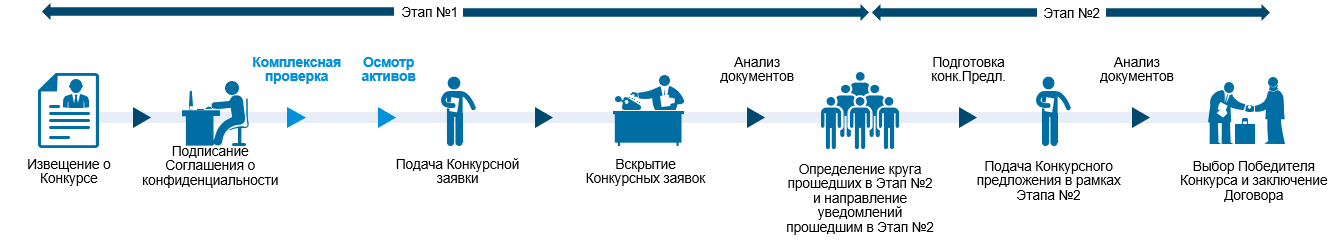 ТКС Кешенді тексеру жүргізу мерзімдерін, Конкурс өткізу мерзімдерін және Конкурс өткізу кезінде өзге де рәсімдердің мерзімдерін дербес айқындауға құқылы. Әлеуетті қатысушылар/Қатысушылар конкурстың қандай да бір кезеңін өткізу мерзімдерін ұзарту туралы ТКС-ке жазбаша өтініш берген жағдайда, Конкурсты өткізудің жалпы мерзімі Конкурс туралы хабарлама жарияланған күннен бастап 120 (жүз жиырма) жұмыс күнінен аспаған жағдайда, өткізу мерзімдері ұзартылуы мүмкін.Құпиялылық туралы келісім жасасу және конкурстық рәсімдермен келісу туралы хат ұсыну2.1. Конкурс туралы хабарлама жарияланған сәттен бастап Активтер туралы ақпарат алуғажәне Активтермен танысуға ниет білдірген Әлеуетті қатысушыларға Конкурстық құжаттамаға № В қосымшаның 1.1-тармағында көзделген Конкурстық өтінімдерді қабылдау аяқталатын күнге дейінгі мерзімде Конкурстық құжаттамаға № 2 қосымшаға сәйкес конкурстық рәсімдерге келісу туралы хатқа қол қою және ұсыну қажет.2.2. Әлеуетті қатысушылар Конкурстық құжаттамаға № В қосымшаның 1.1-тармағында көзделген Конкурстық өтінімдерді қабылдау аяқталатын күнге дейінгі мерзімде ТКС-ке Қазақстан Республикасы, 010000, Астана қ., Сығанақ көшесі, 17/10-құрылыс, 7-қабат мекенжайы бойынша Жарғының және Әлеуетті қатысушының заңды тұлға (заңды тұлға үшін) ретінде тіркелгенін растайтын құжаттың, жеке басын куәландыратын құжаттың немесе паспорттың (жеке тұлға үшін) көшірмелері ұсынуы қажет. Шетелдік ұйымдар берген құжаттар Конкурстық құжаттаманың 12.1-тармағының талаптары ескеріле отырып ұсынылуы тиіс. Деректер бөлмесіне рұқсат алу үшін Әлеуетті қатысушылар Конкурс туралы хабарланған күннен кейін барынша қысқа мерзімде Конкурстық құжаттамамен танысқаннан кейін өз тарапынан қол қойылған және мөрмен (егер бар болса) құпиялылық туралы келісімді ұсынуы қажет.Ақпарат беру және Активтермен танысуДеректер бөлмесіндегі жұмыстың жалпы ережелері Конкурстық құжаттамаға № 7-қосымшада жазылған. Активтермен, Активтерге қатысты құжаттармен танысу, Активтерге, Конкурстық құжаттамаға және/немесе Конкурсқа қатысты түсіндірмелер алу үшін әлеуетті қатысушылар мынадай іс-қимылдарды орындауы қажет:Конкурстық құжаттаманың 2.2-тармағында көзделген тәртіппен Құпиялылық туралы келісім жасасу;Конкурстық құжаттамаға № 2-қосымшаға сәйкес нысан бойынша және Конкурстық құжаттаманың 2.1-тармағында көзделген тәртіппен конкурстық рәсімдермен келісу туралы хатқа қол қою және ұсыну;Конкурстық құжаттамаға № 7-қосымшада көрсетілгендей, деректер бөлмесін пайдалануға және Активтермен танысуға байланысты іс-қимылдарды орындау.Әлеуетті қатысушылар Активтермен Деректер бөлмесіне қол жеткізу, Активтерге қатысты бар мәселелерге түсініктеме алу, сондай-ақ олардың орналасқан жеріне барып Активтерді көзбен шолып қарау, Активтер басшылығымен кездесулер өткізу, оның ішінде Құпиялылық туралы келісімге қол қойылғаннан кейін кешенді тексеру жүргізу арқылы танысуға құқылы. ТКС және/немесе Тәуелсіз консультант Активтер бойынша мәселелерді түсіндіру мақсатында сұрақтары бар барлық Әлеуетті қатысушылармен кездесулер тағайындай және өткізе алады. Бұл жағдайда Активтер бойынша мәселелерді түсіндіру үшін ТКС-пен кездесу туралы шақыру барлық Әлеуетті қатысушыларға жіберіледіТКС және/немесе Тәуелсіз консультант оған сәйкес Әлеуетті қатысушылармен кездесулер, түсіндірулер, сол жерде Активтер объектілерін көзбен шолып қарау өткізілетін кестені қалыптастырады және бекітеді. Кездесу уақыты, орны туралы ақпарат және өзге де ақпарат кестеге сәйкес Әлеуетті қатысушыларға жеке-жеке хабарланады. Әлеуетті қатысушы Кешенді тексеру жүргізуге, сондай-ақ Конкурстық өтінім берілгенге дейін қамтамасыз етуді енгізуге тиіс.Әлеуетті қатысушылар қамтамасыз етуді Конкурстық құжаттамаға № D қосымшадағы нысан бойынша ғана ұсынады және Қамтамасыз ету шарттарын өзгерте алмайды.Конкурсқа қатысуға арналған Конкурстық өтінімдердің мазмұныКонкурстық өтінімде мыналар болуы тиіс:Конкурстық құжаттамаға № 4 қосымшаға сәйкес нысан бойынша Әлеуетті қатысушы толтырған және қол қойған Конкурстық өтінім;конкурстық құжаттамада және конкурс туралы хабарламада көрсетілген шарттарға сәйкес қамтамасыз етудің енгізілгенін растайтын құжат;Конкурстық құжаттамаға № 8 қосымшаға сәйкес нысан бойынша Активтер бойынша алдын ала ұсыныс, онда Қатысу үлесі үшін бастапқы бағадан кем болмауға тиіс теңгедегі баға қамтылуға тиіс (Конкурстық құжаттаманың 4.2-тармағында көзделген ережені ескере отырып); Конкурстық құжаттаманың 5.2-тармағында көрсетілген Қатысу үлестерін өткізу шарттарымен келісу; Конкурстық құжаттамаға сәйкестікті сипаттау алдын ала ұсынысты бағалау өлшемшарттарына, оның ішінде алдын ала ұсыныстарды бағалау өлшемшарттарының ең төменгі талаптарына сәйкес келмейтін ақпаратты, сондай-ақ Конкурстық құжаттамаға сәйкес өзге де ақпаратты енгізеді;Құжаттар пакеті; Әлеуетті қатысушының жарғысына сәйкес Әлеуетті қатысушының атынан сенімхатсыз әрекет етуге құқығы бар Әлеуетті қатысушының бірінші басшысын қоспағанда, Әлеуетті қатысушының мүдделерін білдіретін тұлғаға (тұлғаларға) Конкурстық өтінімге және Конкурстық өтінімде қамтылған құжаттарға қол қою құқығына берілген сенімхаттың түпнұсқасы немесе нотариат куәландырған көшірмесі;егер Әлеуетті қатысушы Конкурстық құжаттаманың 2 және 3-бөлімдерінің тәртібімен Активтермен танысу мақсатында Конкурстық өтінім берілгенге дейін бұрын Құпиялылық туралы келісім жасаспаған жағдайда, Әлеуетті қатысушы тарапынан Конкурстық құжаттамаға № 1 қосымшаның нысаны бойынша қол қойылған Құпиялылық туралы келісім.Конкурстық өтінімге қоса берілетін алдын ала ұсыныс Конкурстық құжаттаманың 4.1.3-тармақшасына сәйкес Қатысу үлестері үшін сатып алу бағасын бөліп-бөліп немесе бөліктермен (транштармен) төлеу - қатысу үлестерін толық төлегенге дейін сатып алу туралы шарттарды қамтуы мүмкін, бұл ретте Қатысу үлестері үшін төлем толық сомада емес, белгілі бір уақыт аралығы ішінде бөліп-бөліп немесе бөліктермен (транштармен) жүргізіледі (қатысу үлестерін кезең-кезеңімен төлеу) (алайда мұндай жағдайда бөліп төлеуге қатысу үлесі үшін ақы төлеу шарты екі Активке де қолданылуы тиіс). Бұл ретте бөліп-бөліп төлеудің немесе бөлшектермен (транштармен) төлеудің ұсынылатын шарттары сәйкесінше конкурстық құжаттаманың № 9 қосымшасында немесе № 10 қосымшасында көрсетілген талаптарға сәйкес келуге тиіс. Сатып алу бағасын бөліп-бөліп бөлшектермен (транштармен) төлеу кезінде шарт бойынша Конкурс жеңімпазының төленбеген ақшалай міндеттемелерінің сомасы Қазақстан Республикасының Ұлттық Банкі белгілеген қайта қаржыландыру мөлшерлемесіне сәйкес индекстелуге жатады. Бөліп-бөліп немесе бөліктермен (транштармен) төленген жағдайда ұсынылатын сатып алу бағасы бастапқы бағадан төмен болмауы тиіс.Бөліп төлеуді көздейтін алдын ала ұсыныста немесе бөліктерде (транштарда) қатысу үлестерін кезең-кезеңмен төлеудің ұсынылатын тәртібінің негізгі шарттары, оның ішінде күнтізбелік айларға бөлінген төлемдер кестесі мен сомалары бар кесте қамтылуға тиіс.Конкурстық құжаттаманың 5.4-тармағына сәйкес тікелей атаулы сату арқылы Қатысу үлестерін сату туралы шешім қабылданған жағдайда, конкурстық өтінім мынадай талаптарда шарт жасасуға арналған оферта болып табылады:4.3.1. Конкурстық өтінімде (Конкурстық өтінімге алдын ала ұсыныста) ұсынылған баға Қатысу үлестерін сатып алу бағасы болып табылады; Қатысу үлестерін сатып алудың өзге де талаптары Шарт жобасына сәйкес     келеді;офертаның акцепті үшін қолданылу мерзімі Конкурс өткізілмеді деп танылған сәттен бастап 6 (алты) айды құрайды.4.3. Шарт тікелей атаулы сату тәсілімен қатысу үлестерін сату туралы ТКС-тің хабарламасын алған сәттен бастап жасалған болып есептеледі.Бірінші кезеңде Қатысу үлестерін іске асыру шарттары және конкурстық өтінімдерді бағалау өлшемшарттары (ұсыныстарды бағалау өлшемшарттарына қойылатын ең төменгі талаптар) Бірінші кезең шеңберінде Әлеуетті қатысушылардың Конкурстық өтінімдерін бағалау өлшемшарттары (ұсыныстарды бағалау өлшемшарттарына қойылатын ең төменгі талаптар) Активтер қызметінің бейінін сақтау, металлургияда тәжірибесінің болуы, Конкурстық құжаттамаға № C1 және № С2 қосымшалардың 1-тармағына сәйкес инвестициялық міндеттемелерді қабылдау, сондай-ақ конкурстық құжаттаманың 5.2-тармағында көрсетілген Қатысу үлестерін өткізу шарттарына келісім беру болып табылады.Қатысу үлестерін сату шарттары:Конкурстық құжаттаманың 4.1.3-тармақшасына сәйкес Конкурстық өтінімге қоса берілетін алдын ала ұсыныста Әлеуетті қатысушы ұсынған Қатысу үлесі үшін бағаның мөлшері;Сатып алу бағасын төлеу Конкурстық құжаттаманың Қағидалары мен шарттарына сәйкес бір төлеммен, бөліп-бөліп немесе бөліктермен (транштармен) жүргізілуі мүмкін;сатып алу бағасын бөліп-бөліп немесе бөліктермен (транштармен) төлеген жағдайда, Сатып алу бағасын төлеудің жалпы мерзімі күнтізбелік 24 айдан аспауға тиіс, ал төлемнің (транштың) бірінші бөлігінің мөлшері Сатып алу бағасының 30%-ынан кем болмауға тиіс. Активтерді бөліп-бөліп немесе бөліктермен (транштармен) сатып алған жағдайда, Конкурс жеңімпазының Қатысу үлесінің кепіл шартын жасасу жолымен және жер қойнауын пайдалану құқығын қоса алғанда, Активтердің барлық материалдық негізгі құралдарына сатып алу бағасы толық төленгеннен кейін ауыртпалықтарды алып тастай отырып, № 11, № 12 және № 13 қосымшаларға сәйкес нысан бойынша сатып алу бағасын төлеу жөніндегі міндеттемелерін қамтамасыз ету қажет;Конкурстық құжаттамаға № С1 және № С2 қосымшаларда көрсетілген инвестициялық міндеттемелерді қабылдау;Әлеуетті қатысушылардың Конкурстық құжаттаманың 5.1-тармағына және Конкурстық құжаттаманың № А қосымшасында көрсетілген Біліктілік талаптарына сәйкестігін тиісінше растау; Конкурстық өтінімнің және оған қоса берілетін барлық құжаттардың Конкурстық құжаттаманың талаптарына сәйкестігі.Егер өтініш беру мерзімі аяқталған кезде екеуден аз Конкурстық өтінім берілсе, онда Конкурс өткізілмеді деп танылады. Конкурс өтпеді деп танылған жағдайда Конкурстық комиссия шешім қабылдайды:жаңа конкурс жариялау туралы. Сонымен бірге Конкурсқа қатысушылардың ұсыныстарын бағалаудың бұрын белгіленген шарттары мен өлшемшарттары Конкурстық комиссияның шешімімен қайта қаралуы және бекітілуі мүмкін; немесе Активтерді сату тәсілін өзгерту туралы.Егер Конкурстық өтінімдерді қарау нәтижелері бойынша Екінші кезеңге қатысуға бір ғана адам жіберілсе, Конкурс өткізілмеді деп танылады. Мұндай жағдайда Активтер осындай тұлғаға оның конкурстық өтінімінде (алдын ала ұсынысында), конкурс туралы хабарламада және Активтер бойынша құжаттама пакетінде көзделгеннен кем емес шарттарда қағидаларға сәйкес тікелей атаулы сату арқылы сатылуы мүмкін, бірақ мұндай тікелей атаулы сату алдын ала келісіліп, ТКС тиісті корпоративтік органдарымен және мемлекеттік органдармен (қажет болған жағдайда) мақұлданатын жағдайда. Бұл ретте сатып алу бағасы осы тұлғаның Конкурсқа қатысуға Конкурстық өтінімінде жазылған алдын ала ұсынысында көрсетілген бағадан кем болмауға тиіс.Әлеуетті қатысушы Активтерді сатып алуға байланысты мәмілені қаржыландыру тетігінің толық сипаттамасын, сондай-ақ Әлеуетті қатысушының Активтерді сатып алуға байланысты мәмілені қаржыландыру қабілетін растайтын құжаттарды ұсынуы тиіс (мысалы, мұндай құжаттар: банктік шот бойынша үзінді көшірме, қаржыландыруды ұсынуға келіскен банктің кредиттік комитетінің шешімі, банктік кепілдік, жеке тұлғаның берген кепілдігі болуы мүмкін) немесе заңды тұлға және т.б.). Бұл ретте Әлеуетті қатысушы Конкурстың Екінші кезеңінде қосымша құжаттарды ұсынуға құқылы.Конкурстық өтінімдерді өзгерту/толықтыру және оларды кері қайтарып алуӘлеуетті қатысушы Конкурстық өтінімдерді ұсыну мерзімінің аяқталуынан кешіктірмей: 1) енгізілген Конкурстық өтінімді өзгертуге және (немесе) толықтыруға; 2) өзі енгізген қамтамасыз етуді қайтару құқығын жоғалтпай, Конкурстық өтінімдерді қабылдау мерзімі аяқталғанға дейін өзінің Конкурстық өтінімін кері қайтарып алуға құқылы. Конкурстық өтінімді кері қайтарып алу туралы хабарлама егер Конкурстық өтінімді кері қайтарып алу туралы хабарламаны заңды тұлғаның мөрімен бекітілген заңды тұлға беретін болса, Әлеуетті қатысушы қол қойған ТКС-тің атына еркін өтініш түрінде ресімделеді.Конкурстық өтінімге өзгерістер/толықтырулар енгізу, егер өзгерістер/толықтырулар Конкурстық өтінімдерді ұсынудың соңғы мерзімі өткенге дейін ТКС алған болса, жарамды болып табылады. Конкурстық өтінім салынған конвертті ұсынудың соңғы мерзімі өткеннен кейін Конкурстық өтінімді кері қайтарып алуға жол берілмейді.Конкурстық өтінімдерді қарауКонкурстық комиссияның мүшелері, сондай-ақ оның хатшысы Әлеуетті қатысушылардың Конкурстық өтінімдері бар конверттерді ашу нәтижелері бойынша Конкурстық өтінімдерді ашу туралы хаттамаға қол қояды. Қандай да бір сәйкессіздіктер анықталған жағдайда Әлеуетті қатысушылар анықталған сәйкессіздіктер туралы Конкурстық өтінімде көрсетілген телефон байланысы, электрондық пошта немесе өзге де байланыс құралдары арқылы хабардар етілуі мүмкін. Көрсетілген байланыс құралдары заңды күші бар және уәкілетті өкіл қол қойған қағаз жеткізгіштердегі құжаттарға тең деп танылады. Әлеуетті қатысушылар ТКС белгілеген мерзімде анықталған сәйкессіздіктерді жоюы тиіс. Бұл ретте алдын ала ұсыныстың мазмұнын және/немесе шарттарын өзгертетін мәліметтер мен құжаттарды ұсынуға жол берілмейді.Конкурстық өтінімдерді қарау кезінде Конкурстық комиссия:Әлеуетті қатысушылардан Конкурстық өтінімдерді қарау, бағалау және салыстыру үшін қажетті материалдар мен түсіндірулерді сұратуға, сондай-ақ келіссөздер жүргізуге;Конкурстық өтінімдерде қамтылған мәліметтерді нақтылау мақсатында тиісті мемлекеттік органдардан, жеке және заңды тұлғалардан қажетті ақпаратты сұратуға құқылы.Конкурстық комиссияның конкурстық өтінімдерді қарауы алдын ала ұсыныстарды бағалау өлшемшарттарын, алдын ала ұсыныстардың мазмұнын, ұсыныстарды бағалау өлшемшарттарына қойылатын ең төменгі талаптарды ескере отырып жүзеге асырылады.Конкурстық өтінімдерді қарау нәтижелері бойынша Конкурстық комиссия Әлеуетті қатысушылардың біліктілік талаптарына сәйкестігі туралы, конкурстық өтінімдер берген адамдарды екінші кезеңге жіберу, оларға қатысушылар мәртебесін беру туралы шешім қабылдайды, Конкурстық ұсыныстардың мазмұны мен бағалау өлшемшарттарын бекітеді. Конкурстық комиссияның мүшелері, сондай-ақ оның хатшысы Конкурстық өтінімдерді қарау нәтижелері бойынша Конкурстық өтінімдерді қарау нәтижелері туралы хаттамаға қол қояды. Конкурстық өтінімдері қабылданбайтын Әлеуетті қатысушыларға ТКС Конкурстық өтінімді қабылдамау себептерін көрсете отырып, тиісті хабарлама жібереді.Екінші кезеңге қатысуға жіберілген қатысушыларға ТКС Екінші кезеңге қатысу үшін Конкурстық ұсыныстарды беру мерзімін, орнын, уақыты мен тәсілін, Конкурстық ұсыныстардың мазмұны мен бағалау өлшемшарттарын көрсете отырып, тиісті хабарлама жібереді. Хабарламаны алу туралы хабарламамен тапсырысты пошта жөнелтілімімен жіберіледі, сондай-ақ Конкурстық өтінімде көрсетілген электрондық пошта немесе мекенжай бойынша қайталанады. Көрсетілген байланыс құралдары заңды күші бар және уәкілетті өкіл қол қойған қағаз жеткізгіштердегі құжаттарға тең деп танылады.Егер Конкурсқа қатысуға берілген барлық Конкурстық өтінімдерді қарау нәтижелері бойынша Екінші кезеңде бірде-бір тұлға жіберілмеген болса, мұндай Конкурс өткізілмеді деп танылады, ол туралы Конкурстық комиссия тиісті шешім қабылдайды және хаттама ресімдейді.Келіссөздер жүргізу және Конкурстық ұсыныстар беруКонкурстық құжаттаманың 7.7-тармағына сәйкес жіберілетін хабарламаларда белгіленген Конкурстық ұсыныстарды беру күніне дейін ТКС-тің өкілдері, оның ішінде Тәуелсіз консультант Шарт жобасына қатысты Қатысушылармен кездесулер тағайындай және келіссөздер жүргізе алады, бұл ретте ТКС Қатысушы ұсынған шарт жобасына түзетулерді қабылдауы не қабылдамауы мүмкін.Конкурстық құжаттаманың 7.7-тармағына сәйкес жіберілетін хабарламаларда белгіленген Конкурстық ұсыныстарды беру күніне дейін Қатысушылар қосымша ақпарат алу мақсатында ТКС және/немесе Тәуелсіз консультанттың атына жазбаша сұрау салулар жібере алады. ТКС өз тарапынан осындай сұрау салған Қатысушыға, сондай-ақ Конкурстың Екінші кезеңіне өткен басқа да Қатысушыларға түсініктеме береді.Конкурстық ұсыныстар Конкурстық құжаттаманың 7.7-тармағына сәйкес жіберілетін хабарламаларға сәйкес Екінші кезеңге жіберілген Қатысушылардан қабылданады.Конкурстық ұсыныс және оған қоса берілген барлық құжаттар тігілген, беттері не парақтары нөмірленген, соңғы беті не парағы Қатысушының қолымен және мөрімен (бар болса) расталған болуы тиіс. Конкурстық ұсынысты оны бірнеше томға бөлу арқылы қалыптастыруға жол беріледі, бұл ретте әрбір том тігіледі, нөмірленеді және Қатысушының мөрімен (бар болса) бекітіледі. Конкурстық ұсыныс және оған қоса берілген барлық құжаттар, егер Конкурстық ұсыныс және оған қоса берілетін құжаттар бірнеше томнан тұратын болса, конвертке не бірнеше конвертке салынып, буып-түйілуге тиіс. Мөрленген конверттің (конверттердің) беткі жағында:8.4.1. конкурстық ұсыныс беруші тұлғаның толық атауы және оның пошталық мекенжайы;8.4.2. Конкурсты ұйымдастырушының толық атауы және пошталық мекенжайы;8.4.3. Конкурстық ұсыныс берілетін Конкурсқа қатысу үшін активтің атауы;8.4.4. «202_ жылғы «___» ________» «_____» сағат «___» минутқа дейін АШУҒА БОЛМАЙДЫ» деген жазу (Конкурстық құжаттаманың 7.7-тармағына сәйкес жіберілетін хабарламаларға сәйкес конкурстық ұсыныстарды беру үшін соңғы күні мен уақыты көрсетіледі) көрсетілуі тиіс.Әрбір Қатысушы бір ғана конкурстық ұсыныс беруге құқылы.Конкурстық ұсынысты Қатысушылар Конкурстық құжаттамаға № 6-қосымшаға сәйкес нысан бойынша жасайды.Конкурстық ұсынысқа, Конкурстық құжаттаманың 7.7-тармағына сәйкес жіберілетін хабарламада белгіленетін құжаттардан басқа, Қатысушылар Қатысу үлесінің сатып алу бағасын Қатысушылардың төлеуі үшін қаржыландыру көздерін растайтын құжаттарды қоса беруі қажет. Конкурстық ұсыныс, сондай-ақ оған қоса берілетін барлық құжаттар сканерленуі және электрондық пошта арқылы ТКС-ке электрондық көшірмеде ұсынылуы тиіс. Конкурстық ұсыныстағы Қатысу үлесі үшін Қатысушы ұсынатын баға осы Қатысушы ұсынған Конкурстың Бірінші кезеңіне қатысу үшін берген Конкурстық өтінімдегі Қатысу үлесі үшін бағадан төмен болмауға тиіс.Конкурстық ұсыныс Қатысу үлестері үшін сатып алу бағасын бөліп-бөліп немесе бөліктермен (транштармен) төлеу - Қатысу үлестерін толық төлегенге дейін сатып алу туралы шарттарды қамтуы мүмкін, бұл ретте қатысу үлестері үшін төлем толық сомада емес, белгілі бір уақыт аралығы ішінде бөліп-бөліп жүргізілетін болады (Қатысу үлестерін кезең-кезеңімен төлеу). Бұл ретте бөліп-бөліп төлеудің немесе бөліктермен (транштармен) ұсынылатын шарттары сәйкесінше конкурстық құжаттаманың № 9 қосымшасында немесе № 10 қосымшасында көрсетілген талаптарға сәйкес келуге тиіс.Бөліп-бөліп немесе бөліктермен (транштармен) төлеу кезінде Қатысу үлестері үшін ұсынылатын баға Қазақстан Республикасының Ұлттық Банкі белгілейтін қайта қаржыландыру мөлшерлемесіне сәйкес Шарт бойынша Сатып алушының төленбеген ақшалай міндеттемелерін индекстеумен айқындалатын болады. Бөліп-бөліп немесе бөліктермен (транштармен) төлеумен ұсынылып отырған сатып алу бағасы бастапқы бағадан кем болмауға, сондай-ақ Қатысушы Бірінші кезеңде берген конкурстық өтінімде (алдын ала ұсыныста) көрсетілген сатып алу бағасынан кем болмауға тиіс.Бөліп-бөліп немесе бөліктермен (транштармен) төлеу төлеуді көздейтін Конкурстық ұсыныста Қатысу үлестерін кезең-кезеңімен төлеудің ұсынылатын тәртібінің негізгі шарттары, оның ішінде күнтізбелік айларға бөлінген төлемдердің кестесі мен сомалары бар кесте қамтылуға тиіс.Конкурстық ұсыныстарды қарауКонкурстық комиссияның мүшелері, сондай-ақ оның хатшысы Конкурстық ұсыныстар салынған конверттерді ашу нәтижелері бойынша Конкурстық ұсыныстарды ашу туралы хаттамаға қол қояды.Конкурстық ұсыныстарды қарау кезінде Конкурстық комиссия:Қатысушылардан конкурстық ұсыныстарды қарау, бағалау және салыстыру үшін қажетті материалдар мен түсіндірулерді сұратуға;Конкурстық ұсыныстарда қамтылған мәліметтерді нақтылау мақсатында тиісті мемлекеттік органдардан, жеке және заңды тұлғалардан қажетті ақпаратты сұратып алуға құқылы, бұл ретте Қатысушылар ақпарат алуда ТКС-ке жәрдем көрсетуге тиіс.Конкурстық комиссияның Конкурстық ұсыныстарды қарауы Конкурстық құжаттаманың 7.7-тармағына сәйкес хабарламаларда көрсетілген Конкурстық ұсыныстарды бағалау өлшемшарттарына сәйкес жүзеге асырылады.Конкурстық комиссия Конкурсқа қатысуға Конкурстық өтінімдерді қарау кезінде алынған немесе Конкурстық ұсыныста көрсетілген, Қатысушының қаржылық, ұйымдастырушылық, басқарушылық және өзге де мүмкіндіктері сияқты Қатысушылар туралы мәліметтерді ескере отырып, Конкурстық ұсыныстарды қарау нәтижелері бойынша Конкурс жеңімпазын таңдау туралы шешім қабылдайды. Бұл ретте конкурстық ұсыныс Конкурстың Екінші кезеңі туралы тиісті хабарламада бекітілген өлшемшарттарға сәйкес келуге тиіс. Конкурстық комиссияның мүшелері, Конкурс жеңімпазы (ол болған кезде), сондай-ақ оның хатшысы Конкурстық ұсыныстарды қарау нәтижелері бойынша Конкурстық ұсыныстарды қарау нәтижелері туралы хаттамаға қол қояды.Егер берілген барлық Конкурстық ұсыныстарды қарау нәтижелері бойынша барлық конкурстық ұсыныстар қабылданбаса, мұндай Конкурс өткізілмеді деп танылады, ол туралы конкурстық комиссия хаттама құрады.Конкурстық ұсыныста Конкурстық құжаттаманың 7.7-тармағына сәйкес жіберілетін хабарламаларда белгіленетін бөліп-бөліп немесе бөліктермен (транштармен) төлеу төлеу шарттары мен Конкурстық ұсыныстарды бағалау өлшемшарттарын ескере отырып, активтерді сатып алудың неғұрлым жоғары бағасы ұсынылған Қатысушы Конкурс жеңімпазы деп танылады. Конкурстық ұсыныстардың шартты бағалары тең болған кезде Конкурстық ұсынысты бірінші болып берген Қатысушы Конкурс жеңімпазы болып танылады. Конкурстық өтінімдерді және/немесе Конкурстық ұсыныстарды қабылдамауКонкурстық өтінімдерді және/немесе Конкурстық ұсыныстарды қабылдамауға мыналар негіз болады: Конкурстық құжаттамаға сәйкес Құпиялылық туралы келісім жасаспаған тұлғаның Конкурстық өтінім беруі;Конкурсқа қатысатын тұлғалардың, сондай-ақ Конкурстық өтінімдердің Конкурстық құжаттаманың талаптарына сәйкес келмеуі;Әлеуетті қатысушының/Қатысушының Конкурстық өтінімде көрінеу жалған мәліметтерді және/немесе Конкурстық ұсыныстарды ұсынуы;Конкурстық өтінімге немесе Конкурстық ұсынысқа алдын ала ұсыныста Қатысу үлестерін сатып алу бағасы Бастапқы бағадан төмен болады және/немесе Қатысу үлестері үшін ұсынылған бағаны бөліп-бөліп немесе бөліктермен (транштармен) төлеу шарттары Қағидаларға сәйкес келмеуі;Конкурстық өтінімдерді беру күніне дейін белгіленген мерзімде Қамтамасыз етуді ұсынбау;Конкурстық өтінімді немесе Конкурстық ұсынысты беру үшін соңғы мерзім өткеннен кейін немесе Конкурстық құжаттамада көзделген беру тәртібін бұза отырып беру;Конкурстық өтінімді Конкурс туралы хабарламада және/немесе Конкурстық құжаттамада көзделген талаптарға сәйкес емес деп тану;алдын ала ұсыныс және оған қоса берілетін құжаттар Конкурс туралы хабарламаның және/немесе Конкурстық құжаттаманың талаптарына, оның ішінде Конкурс туралы хабарламада және/немесе Конкурстық құжаттамада көрсетілетін алдын ала ұсыныстар мен Конкурстық ұсыныстарды бағалау өлшемшарттарына сәйкес ең төмен талаптарға сәйкес келмеуі;Қатысушы Конкурстың бірінші кезеңіне қатысу үшін берген Конкурстық өтінімге Қатысу үлесі үшін осы Қатысушы ұсынған бағадан төмен Қатысу үлесі үшін баға ұсынған конкурстық ұсыныс беру.ТКС үшін Конкурстық өтінімде және/немесе Конкурстық ұсыныста және/немесе шарт жасасуға ұсынылатын талаптарда қолайсыз ұсыныстардың/шарттардың болуы.Шарт жасасуТКС Конкурстық құжаттамаға № 3 қосымшада көзделген редакцияда Конкурс жеңімпазымен Қағидаларда көзделген тәртіппен және мерзімдерде Тараптардың әрқайсысының мөрімен (бар болса) және уәкілетті тұлғаларының қолымен куәландырылатын шартқа қол қояды.Шартта Конкурстық құжаттаманың 5.4-тармағында көзделген жағдайда тиісті Конкурстық ұсыныста немесе Конкурстық өтінімде көрсетілетін баға Қатысу үлестерін сатып алу бағасы болуы тиіс.Шартта Конкурс жеңімпазының Активтерді беруді жүзеге асыру үшін талап етілетін мақұлдаулар мен келісулерді өз бетінше алу жөніндегі міндеттемелері көрсетіледі.Активтерді бөліп-бөліп немесе бөліктермен (транштармен) сатып алған жағдайда, Конкурс жеңімпазы № 11, № 12 және № 13 қосымшаларға сәйкес нысан бойынша кепіл шарттарын жасасады және/немесе жасасуды қамтамасыз етеді. Мұндай кепіл шарттарының талаптары ТКС-тің қалауы бойынша ғана өзгертілуі мүмкін. Конкурсқа қатысу үшін ұсынылатын құжаттарға қойылатын жекелеген талаптарКонкурсқа қатысу немесе шарт жасасу мақсатында шетелдік ұйымдар берген құжаттарды ұсынатын Әлеуетті қатысушылар, Қатысушылар және Конкурстың жеңімпазы Қазақстан Республикасының заңнамасында қалай көзделгеніне байланысты Қазақстан Республикасының заңнамасында белгіленген тәртіппен ұсынылған құжаттарды тиісті түрде заңдастыруға және/немесе оларға апостиль қоюға тиіс.Қазақстан Республикасының бейрезиденттері болып табылатын Әлеуетті қатысушылар, Қатысушылар және Конкурстың жеңімпазы Конкурсқа қатысу үшін Қазақстан Республикасының резиденттері сияқты құжаттарды не ұқсас мәліметтерді қамтитын құжаттарды, ал егер мұндай құжаттарды ұсыну мүмкін болмаса, онда конкурстық құжаттамада құжаттар талап етілетін фактілерді растау мақсатында көрсетілген тұлғалардан тиісті кепілдік хатты ұсынады.Конкурстық өтінімдер мен Конкурстық ұсыныстардың қолданылу мерзімі Конкурс жеңімпазымен Шартқа қол қойылған күні тоқтатылады.Конкурсқа Әлеуетті қатысушы, Қатысушы және жеңімпаз олардың конкурсқа қатысуына байланысты барлық шығыстарды көтереді. ТКС және / немесе Конкурстық комиссия Конкурстың қорытындыларына немесе оның күшін жоюға қарамастан, осы шығыстарды өтеу жөніндегі міндеттемелерді көтермейді.Грамматикалық немесе арифметикалық қателерді түзету қажет болған жағдайларды қоспағанда, Конкурстық өтінімде, Конкурстық ұсыныста және Конкурсқа қатысу немесе Шарт жасасу мақсатында ұсынылатын өзге де құжаттарда жолдар арасында ешқандай ендірмелер, өшірулер немесе қосып жазулар болмауға тиіс.Конкурстық өтінім, Конкурстық ұсыныс және Конкурсқа қатысу немесе Шарт жасасу мақсатында ұсынылатын өзге де құжаттар орыс немесе ағылшын тілдерінде жасалуға тиіс. Бұл ретте Конкурстық өтінімде оларға орыс немесе ағылшын тілдеріне дәл аудармасы қоса берілген жағдайда басқа тілде жасалған құжаттар қамтылуы мүмкін және бұл жағдайда орыс немесе ағылшын тілдеріне аудармасы басым болады. Конкурсқа қатысу және/немесе оларда шетелдік элементтер болған кезде Шарт жасасу мақсатында ұсынылатын Конкурстық ұсыныста және өзге де құжаттарда олардың заңдық күшін тиісінше тану (апостиль, заңдастыру) үшін шет мемлекеттердің құжаттарының және/немесе құжаттар бойынша заңдық қорытындылардың (Legal Opinion) ресми растауы (осындайлар ұсынылған кезде) болуы тиіс оларда шетелдік құқық элементтері (құқық белгілейтін құжаттар, кепіл шарттары және т.б.) бар.Конкурстық құжаттаманың ережелерін түсіндіру және Конкурстық құжаттамаға өзгерістер мен толықтырулар енгізу тәртібі Әлеуетті қатысушылар мен Қатысушылар Тәуелсіз консультантқа жүгіну жолымен Конкурстық өтінімдерді (Әлеуетті қатысушылар), Конкурстық ұсыныстарды (Қатысушылар) қабылдаудың соңғы мерзімі өткенге дейін 7 (жеті) жұмыс күнінен кешіктірілмейтін мерзімде Конкурстық құжаттаманың ережелерін түсіндіру туралы сұрау салумен жүгінуге құқылы. ТКС сұрау салу келіп түскен сәттен бастап 3 (үш) жұмыс күні ішінде сұрау салу келіп түскен тұлғаға жауап береді және сұрау салудың кімнен түскенін көрсетпестен, басқа Әлеуетті қатысушылар мен Қатысушылар үшін веб-сайтта түсіндіру барысында ұсынылатын ақпаратты орналастырады.ТКС және/немесе Тәуелсіз кеңесші конкурстық құжаттама және/немесе Конкурс бойынша мәселелерді түсіндіру мақсатында сұрау салудың кімнен түскенін көрсетпестен, басқа Әлеуетті қатысушылар мен Қатысушылар үшін Веб-сайтта түсіндіру барысында берілетін ақпаратты жариялай отырып, Әлеуетті қатысушылармен және сұрақтары бар Қатысушылармен жеке-жеке кездесулер тағайындай және өткізе алады.Конкурсқа қатысты ақпарат алу үшін байланыс деректері: Айдын ДжаксыбаевТел.: +7 (727) 298 08 98Ұялы.: +7 (707) 780 00 09ajaxybayev@kpmg.kzЖанибек ТокановТел.: +7 (727) 298 08 98Ұялы.: +7 (702) 695 61 91ztokanov@kpmg.kzКонкурстық құжаттамаға қосымшалар:№ А қосымша – Біліктілік талаптары№ В қосымша – Конкурстық өтінімдерді беру тәртібі№ С1 қосымша – «Tau-Ken Temir» ЖШС-ға қатысты инвестициялық міндеттемелер№ С2 қосымша – «Silicon mining» ЖШС-ға қатысты инвестициялық міндеттемелер№ D қосымша – «Tau-Ken Temir» ЖШС және «Silicon mining» ЖШС-ға қатысты кепілдік жарна беру туралы шарт жобасы№ 1 қосымша – Құпиялылық туралы келісімнің жобасы№ 2 қосымша – «Tau-Ken Temir» ЖШС мен «Silicon mining» ЖШС -ға қатысты конкурстық рәсімдермен келісу туралы хат№ 3 қосымша – «Tau-Ken Temir» ЖШС және «Silicon mining» ЖШС-ның жарғылық капиталына қатысу үлесін сатып алу-сату шартының жобасы№ 4 қосымша – Конкурстық өтінім нысаны№ 5 қосымша – Әлеуетті қатысушының акцияларын/қатысу үлестерін иеленудің барлық құрылымына қатысты, сондай-ақ Біліктілік талаптарына сәйкестігі туралы ақпараты бар хат№ 6 қосымша – Конкурстық ұсыныстың нысаны№ 7 қосымша - Деректер бөлмесімен жұмыс істеудің жалпы ережелері және Активтермен танысу тәртібі№ 8 қосымша – Алдын ала ұсыныс нысаны№ 9 қосымша - Бөліп төлеуге Қатысу үлестерін сатып алу және қамтамасыз етуді енгізу шарттары№ 10 қосымша – Қатысу үлестерін бөліктермен (транштармен) сатып алу және қамтамасыз етуді енгізу шарттары№ 11 қосымша – Жарғылық капиталға қатысу үлесінің 51%-дан 100%-на дейінгі кепіл шартының нысаны№ 12 қосымша – Жылжымайтын мүлік кепілі шартының нысаны-№ 13 қосымша – Негізгі құралдар кепіл шартының нысаныКонкурстық құжаттамаға № А қосымшаБіліктілік талаптарыКонкурсқа қатысу мақсатында Әлеуетті қатысушылар Қазақстан Республикасында құрылған және/немесе Қазақстан Республикасынан тыс жерлерде тіркелген жеке және/немесе заңды тұлға болуға және Конкурстық өтінім берген кезде өзінің мынадай Біліктілік талаптарына сәйкестігін растауға тиіс:құқықтық қабілетті және әрекетке қабілетті адам болу;осы Біліктілік талаптарына сәйкестігін растау мақсатында мына: заңды тұлғалар: тіркелгенін растайтын құжаттарды ұсынады; заңды тұлғалар бірлестіктерінің (консорциумдардың) қатысушылары консорциум құрамына кіретін әрбір заңды тұлғаға қатысты осындай құжатты, сондай-ақ консорциум туралы келісімді;жеке тұлғалар: жеке басты куәландыратын құжаттарды ұсынады;тарату және/немесе банкроттық және/немесе оңалту рәсіміне немесе Қазақстан Республикасының заңнамасында немесе банкроттық туралы шетелдік заңнамада көзделген өзге де рәсімге қатыспау:осы біліктілік талаптарына сәйкестігін растау мақсатында: – заңды және жеке тұлғалар (қаншалықты қолданылады): Әлеуетті қатысушының тарату және/немесе банкроттық және/немесе оңалту рәсіміне немесе Қазақстан Республикасының Банкроттық туралы заңнамасында көзделген өзге де рәсімге тартылуы үшін фактілер мен негіздердің жоқтығы туралы кепілдік хат. Консорциумға қатысушылар консорциумға кіретін әрбір адамнан осындай кепілдік хатын ұсынады;Сатып алушы-жеке тұлғаға немесе құрылтайшыларға немесе түпкілікті бенефициарларға немесе сатып алушы-заңды тұлғаның басшы лауазымдарын атқаратын қызметкерлерге қатысты Қазақстан Республикасы сотының немесе өзге мемлекеттің үкімі бойынша қылмыстық қылмыстары үшін өтелмеген немесе алынбаған соттылықтың болмауы;осы Біліктілік талаптарына сәйкестігін растау мақсатында: – заңды тұлғалар және жеке тұлғалар: әлеуетті қатысушыдан әлеуетті қатысушыға немесе оның құрылтайшыларына немесе түпкілікті бенефициарларына немесе басшы лауазымдарды атқаратын қызметкерлерге қатысты Қазақстан Республикасы сотының немесе өзге мемлекеттің үкімі бойынша қылмыстық қылмыстары үшін өтелмеген немесе алынбаған соттылығының болмауы туралы кепілдік хат;Консорциум болып табылатын әлеуетті қатысушылар консорциумға кіретін әрбір адамнан осы тармақта көрсетілген кепілдік хатты ұсынады;Сатып алушы мекемесі елінің және Қазақстан Республикасының құзыретті органдары жариялаған сенімсіз салық төлеушілердің тізімдерінде және банкроттардың тізімдерінде болмауы:осы Біліктілік талаптарына сәйкестігін растау мақсатында:заңды тұлғалар және жеке тұлғалар: Әлеуетті қатысушының Әлеуетті қатысушы елінің және Қазақстан Республикасының құзыретті органдары жариялаған сенімсіз салық төлеушілер тізімдерінде және банкроттар тізімдерінде тұрмағаны туралы кепілдік хат.Консорциум болып табылатын әлеуетті қатысушылар консорциумға кіретін әрбір адамнан осы тармақта көрсетілген кепілдік-хатты ұсынады.Қылмыстық жолмен алынған кірістерді заңдастыруға (жылыстатуға) және терроризмді қаржыландыруға қарсы іс-қимыл туралы Заңды бұзу тарихы жоқ;осы Біліктілік талаптарына сәйкестігін растау мақсатында: заңды және жеке тұлғалар: әлеуетті қатысушының Қылмыстық жолмен алынған кірістерді заңдастыруға (жылыстатуға) және терроризмді қаржыландыруға қарсы іс-қимыл туралы заңды бұзу тарихы жоқ екендігі туралы кепілдік хат;жеке тұлғалар: мүліктік, экономикалық, сыбайлас жемқорлық қылмыстар, мемлекетке қарсы қылмыстар және өзге де қылмыстар бойынша өтелмеген соттылықтың жоқтығы туралы анықтама;Консорциум болып табылатын Әлеуетті қатысушылар консорциумға кіретін әрбір адамнан осы тармақта көрсетілген кепілдік-хатты ұсынады.1.6. металлургия саласында тәжірибесі болуы тиіс;осы Біліктілік талаптарына сәйкестігін растау мақсатында:заңды тұлғалар /жеке тұлғалар: металлургия саласындағы Әлеуетті қатысушының (немесе оның бір тұлғалар тобына Әлеуетті қатысушымен бірге кіретін) қызмет тәжірибесінің сипаттамасын; жеке және/немесе заңды тұлғалар (консорциумдар) бірлестігінің қатысушылары консорциумға (заңды/жеке тұлғаға) қатысушылардың біріне қатысты ұсынады металлургия саласындағы тәжірибенің сипаттамасы. Тәжірибе сипаттамасына тиісті тәжірибені растайтын құжаттар қоса берілуі керек, бірақ олармен шектелмейді: екі тарап қол қойған шарттар немесе орындалған жұмыс актілері (қолданылатын жерде), ұсыныс хаттар, еңбек кітапшасы (қолданылатын жерде).1.7.	тиісті Шарттың талаптарын орындау және қатысу үлестерін сатып алу қабілетін көрсету мүмкіндігіне ие болу;осы Біліктілік талаптарына сәйкестігін растау мақсатында:заңды тұлғалар қатысу үлестерін бөліп-бөліп төлемей сатып алу ниетімен: немесе бөліктермен (транштармен) ұсынады:таза активтердің құны (бірақ 2023 жылдың үшінші тоқсанының соңына дейін емес) немесе оларға қатысты осындай есептілік жасалған компаниялардың капитализациясы Бастапқы бағадан төмен емес екенін растайтын соңғы есепті күнге арналған жеке/ шоғырландырылған/ құрамдастырылған қаржылық есептілік. Осы тармақта көрсетілген есептілік мыналарға қатысты ұсынылуы мүмкін:1.8.1. Әлеуетті қатысушының не Әлеуетті қатысушымен тұлғалардың бір Тобына кіретін тұлғалардың (-ның); дауыс беретін акцияларының (қатысу үлестерінің) елу пайызынан астамы Әлеуетті қатысушыға тікелей немесе жанама түрде тиесілі ұйымдар. Бұл ретте есептілігі табыс етілетін ұйымнан Әлеуетті қатысушыға Қатысу үлестерін сатып алу үшін талап етілетін соманы ұсынуға кепілдік беретін хат қоса беріледі;Әлеуетті қатысушының дауыс беретін акцияларының (қатысу үлестерінің) елу пайызынан астамы тікелей немесе жанама түрде тиесілі ұйымға. Бұл ретте есептілігі табыс етілетін ұйымнан Әлеуетті қатысушыға Қатысу үлестерін сатып алу үшін талап етілетін соманы ұсынуға кепілдік беретін хат қоса беріледі.Жоғарыда көрсетілген қаржылық есептілікті ұсынудың баламасы ретінде Әлеуетті қатысушы бастапқы баға мөлшерінен кем емес сомаға Әлеуетті қатысушының шоттарында ақша қаражатының бар екендігі туралы банктер, өзге қаржы ұйымдары берген құжаттар/хаттарды не банктер, өзге де қаржы ұйымдары берген Бастапқы баға мөлшерінен кем емес сомаға қаражаттың Әлеуетті қатысушыға ұсынылғанын растайтын құжаттар/хаттарды (оның ішінде ашық кредит желісін растау, банктің кредит комитетінің шешімінен үзінді) бере алады.Консорциумға қатысушылар консорциумға қатысушылардың Қатысу үлестерін бірлесіп сатып алу қабілетін көрсете алады (жоғарыда көрсетілген ақшалай өлшемшарттарын консорциумның барлық қатысушылары бойынша жиынтықтап есептелуі мүмкін).Конкурстық құжаттамаға сәйкес Қатысу үлестерін бөліп-бөліп немесе бөліктермен (транштармен) сатып алу ниеті болған кезде заңды тұлғалар:таза активтердің құны немесе оларға қатысты осындай есептілік жасалған компаниялардың капитализациясы Бастапқы бағадан төмен емес екенін растайтын соңғы есепті (бірақ 2023 жылдың үшінші тоқсанының соңына дейін емес) күнге арналған жеке/ шоғырландырылған/ құрамдастырылған қаржылық есептілік. Осы тармақта көрсетілген есептілік мыналарға қатысты ұсынылуы мүмкін:Әлеуетті қатысушының;дауыс беретін акцияларының (қатысу үлестерінің) елу пайызынан астамы Әлеуетті қатысушыға тікелей немесе жанама түрде тиесілі ұйымдар. Бұл ретте есептілігі табыс етілетін ұйымнан Әлеуетті қатысушыға қатысу үлестерін сатып алу үшін талап етілетін соманы ұсынуға кепілдік беретін хат қоса беріледіӘлеуетті қатысушының дауыс беретін акцияларының (қатысу үлестерінің) елу пайызынан астамы тікелей немесе жанама түрде тиесілі ұйымға. Бұл ретте есептілігі табыс етілетін ұйымнан Әлеуетті қатысушыға Қатысу үлестерін сатып алу үшін талап етілетін соманы ұсынуға кепілдік беретін хат қоса беріледі.Жоғарыда көрсетілген қаржылық есептілікті ұсыну баламасы ретінде Әлеуетті қатысушы сатып алу бағасының 50%-нан кем емес сомаға Әлеуетті қатысушының шоттарында ақша қаражатының бар екендігі туралы банктер, өзге қаржы ұйымдары берген құжаттарды/хаттарды не банктер, өзге қаржы ұйымдары берген құжаттарды/хаттарды ұсына алады (оның ішінде банк кепілдігі, ашық кредит желісін растау, банктің кредит комитетінің шешімінен үзінді), Әлеуетті қатысушыға Сатып алу бағасының 50%-нан кем емес сомаға қаражат беру мүмкіндігін растайтын құжаттар;Консорциумға қатысушылар консорциумға қатысушылардың Қатысу үлестерін бірлесіп сатып алу қабілетін көрсете алады (жоғарыда көрсетілген ақшалай өлшемшарттар консорциумның барлық қатысушылары бойынша жиынтықтап есептелуі мүмкін).жеке тұлғалар: Әлеуетті қатысушыда Бастапқы бағаның мөлшерінен кем емес сомада ақша қаражатының бар екендігі туралы банктер, өзге де қаржы ұйымдары берген ресми құжаттар не соңғы үш жылдағы Бастапқы бағаның мөлшерінен кем емес сомаға кірістерді декларациялауды растайтын құжаттар (үш жыл ішіндегі Бастапқы бағадан кем емес сомада);заңды және жеке тұлғалар: әлеуетті қатысушы шарт бойынша қатысу үлестерін сатып алуды қаржыландыруды қалай жүзеге асыруға ниет білдіретіні, қаржыландыру тәсілдері мен құрылымы, қандай қаражатпен жүзеге асырылатыны туралы толық сипаттама (меншікті, тартылған, бөліп-бөліп немесе онсыз және т.б.); 1.10. Конкурстық құжаттамаға № В қосымшаның 1.1-тармағында көрсетілген Конкурстық өтінімдерді қабылдау аяқталатын күннің алдындағы 1 (бір) жыл ішінде Әлеуетті қатысушының жиынтық активтерінің 30%-дан астам мөлшерінде мерзімі өткен салық берешегі болмауы тиіс;осы Біліктілік талаптарына сәйкестігін растау мақсатында мыналар ұсынылады:заңды және жеке тұлғалар: Конкурс туралы хабарлама жарияланған күннен кейін берілген Конкурстық құжаттамаға № В қосымшаның 1.1-тармағында көрсетілген Конкурстық өтінімдерді қабылдау аяқталатын күннің алдындағы айдың ішінде кез келген күнге тіркелген жері бойынша салық органынан және/немесе өзге де уәкілетті органнан салық берешегінің жоқ (бар) екендігі туралы анықтама және тіркелген жері бойынша мерзімі өткен салық берешегінің жоқ (бар) екендігі туралы кепілдік хат Конкурстық өтінімдерді қабылдау аяқталатын күннің алдындағы ай ішінде Әлеуетті қатысушының жиынтық активтерінің 30%-нан астам мөлшерде, Конкурстық құжаттамаға № В қосымшаның 1.1-тармағында көрсетілген. Консорциум қатысушылары консорциумға кіретін барлық тұлғаларға қатысты көрсетілген құжаттарды ұсынады;әрекетсіз заңды тұлға болмау;осы Біліктілік талаптарына сәйкестігін растау мақсатында мыналар ұсынылады: заңды тұлғалар: Әлеуетті қатысушының әрекетсіз заңды тұлға болып табылмайтындығы туралы кепілдік хат. Консорциум Қатысушылары консорциумға кіретін барлық тұлғалардан көрсетілген хатты ұсынады;жеке тұлға емес;1.1.12. құрылтайшы (қатысушы) - Қазақстан Республикасының заңнамасына сәйкес терроризм мен экстремизмді қаржыландыруға байланысты ұйымдар мен тұлғалардың тізбесіне енгізілген жеке тұлға және (немесе) ұйымның басшысы;осы Біліктілік талаптарына сәйкестігін растау мақсатында:жеке тұлғалар: Әлеуетті қатысушының Қазақстан Республикасының заңнамасына сәйкес терроризмді және экстремизмді қаржыландырумен байланысты ұйымдар мен тұлғалардың тізбесіне енгізілген ұйымның құрылтайшысы (қатысушысы) және (немесе) басшысы жеке тұлға болып табылмайтындығы туралы кепілдік хат ұсынады;1.13. Қазақстан Республикасының заңнамасына сәйкес бекітілетін тізбеге сәйкес («Салық салуда жеңілдігі бар мемлекеттердің тізбесін бекіту туралы» Қазақстан Республикасы Қаржы министрінің 2018 жылғы 8 ақпандағы № 142 бұйрығы) салық салуда жеңілдігі бар мемлекеттің резиденті болып табылмау;осы Біліктілік талаптарына сәйкестігін растау мақсатында:заңды тұлғалар мен жеке тұлғалар: Әлеуетті қатысушының Қазақстан Республикасының заңнамасына сәйкес бекітілетін тізбеге сәйкес жеңілдікті салық салынатын мемлекеттердің резиденті болып табылмайтындығы туралы кепілдік хат. Консорциумға қатысушылар консорциумға кіретін барлық адамдарға қатысты көрсетілген құжаттарды ұсынады. Көрсетілген кепіл хатқа қосымша әлеуетті қатысушы оның мемлекеттік тіркелгенін растайтын құжатты (мемлекеттік тіркеу (қайта тіркеу) туралы анықтама) ұсынуға тиіс;1.14. санкциялық тізімдерге енгізілген тұлға немесе адамның бақылауындағы ұйым болып табылмайды;осы Біліктілік талаптарына сәйкестігін растау мақсатында мыналар ұсынылады:заңды тұлғалар мен жеке тұлғалар (мүмкіндігінше): әлеуетті қатысушы да, оның лауазымды тұлғалары да, оның меншік құрылымындағы кез келген тұлға да, акционерлерді қоса алғанда, санкциялар тізіміне енгізілмегеніне кепілдік хат ұсынады.1.15. дауыс беретін акциялары (қатысу үлестері) Қазақстан Республикасының мемлекетіне тиесілі заңды тұлға, сондай-ақ «Самұрық-Қазына» ұлттық әл-ауқат қоры» акционерлік қоғамына тікелей немесе жанама тиесілі заңды тұлға болып табылмауға тиіс. Жанама тиесілігі әрбір кейінгі заңды тұлғаға меншік немесе сенімгерлік басқару құқығындағы өзге заңды тұлғаның акцияларының (қатысу үлестерінің) тиесілігін білдіреді;осы Біліктілік талаптарына сәйкестігін растау мақсатында мыналар ұсынылады:заңды тұлғалар: заңды тұлғалар: Әлеуетті қатысушының дауыс беретін акциялары/ жарғылық капиталға Қатысу үлестері Қазақстан Республикасына тиесілі емес, сондай-ақ Әлеуетті қатысушының тікелей немесе жанама түрде тиесілі емес екендігі туралы кепілдік хат; «Самұрық-Қазына» ұлттық әл-ауқат қоры» акционерлік қоғамына; акциялармен меншік құрылымын аша отырып, конкурстық құжаттамаға нысан бойынша хат/әлеуетті қатысушының және әрбір кейінгі иеленушінің қатысу үлестерімен түпкілікті иеленушіге дейін. Консорциумға қатысушылар консорциумға кіретін барлық адамдарға қатысты көрсетілген құжаттарды ұсынады;мынадай түрде басқа Әлеуетті қатысушылармен (консорциумға қатысушылардың бірі) байланысты Әлеуетті қатысушы (консорциумға қатысушылардың бірі) болмау:1.16.1. Әлеуетті қатысушы басқа Әлеуетті қатысушы акцияларының/қатысу үлестерінің кемінде 50%-ы меншік құқығымен тиесілі акционер/қатысушы болып табылады;1.16.2. Конкурстық құжаттамаға № А қосымшаның 1.16.1-тармақшасында көрсетілген акционерге/қатысушыға меншік құқығымен тиесілі акцияларының/қатысу үлестерінің кемінде 50% Әлеуетті қатысушы;1.16.3. Конкурстық құжаттамаға № А қосымшаның 1.16.1-тармақшасында көрсетілген тұлға акцияларының/қатысу үлестерінің кемінде 50%-ы тікелей немесе жанама түрде тиесілі Әлеуетті қатысушы;1.16.4. Акцияларының/қатысу үлестерінің кемінде 50%-ы Конкурстық құжаттамаға № А қосымшаның 1.16.3-тармақшасында көрсетілген акционерлерге/қатысушыларға тікелей немесе жанама меншік құқығымен тиесілі Әлеуетті қатысушы;осы Біліктілік талаптарына сәйкестігін растау мақсатында мыналар ұсынылады:заңды тұлғалар: (1) Әлеуетті қатысушының біреуден артық Конкурстық өтінімде берілмейтіні және Конкурстық құжаттаманың осы тармақшасына сәйкес басқа Әлеуетті қатысушылармен тікелей (жанама) байланысты болмайтыны (2) Әлеуетті қатысушы Конкурсқа қатысу үшін қажетті барлық корпоративтік мақұлдауларды, рұқсаттарды, келісулерді, оның ішінде Конкурсқа қатысу үшін үшінші тұлғалардан алды немесе алатыны туралы кепілдік хат; Әлеуетті қатысушының және әрбір келесі иеленушінің соңғы иеленушіге дейінгі акцияларының/қатысу үлестерінің меншік құрылымын аша отырып, Конкурстық құжаттамаға № 5 қосымшаның нысаны бойынша хат. Консорциум қатысушылары консорциумға кіретін барлық тұлғаларға қатысты көрсетілген құжаттарды ұсынады.Әлеуетті қатысушының шоттары (мәміле бойынша төлемдер жасау үшін пайдаланылатын меншікті және корреспонденттік) осы шартқа енгізілмеген банктерде немесе қаржы мекемелерінде болады:активтерді тоқтату режимі қолданылатын ЕО қаржылық санкцияларының объектілері болып табылатын тұлғалардың, топтардың және ұйымдардың жиынтық тізбесі (Consolidated List of persons, groups and entities subject, under EU Sanctions, to an assets freeze and the prohibition to make funds and economic resources available to them)Ұлыбританиядағы қаржылық санкцияларды жүзеге асыру жөніндегі басқарманың қаржылық санкциялар объектілерінің жиынтық тізімі (Consolidated List of financial sanctions target of the Office of Financial Sanctions Implementations in the UK)жоғарыда аталған тізімдер – SND, CAPTA, NS-MBSегер Шарт жасалған күннен кейін қандай да бір жаңа санкциялық акт қабылданса немесе қандай да бір қолданыстағы санкциялық актіге өзгерістер енгізілсе немесе тиісті юрисдикцияның құзыретті мемлекеттік органының ресми түсіндірмесіне немесе шешіміне орай қолданыстағы санкциялық актінің қолданылу аясы кеңейтілсе немесе өзгеше түрде өзгерсе және тараптар келісімге қол жеткізбесе, ТКС Шарттан біржақты тәртіппен бас тартуға және келтірілген тікелей және/немесе жанама шығындардың орнын толтыруды талап етуге құқылы;осы Біліктілік талаптарына сәйкестігін растау мақсатында мыналар ұсынылады:заңды тұлғалар және жеке тұлғалар: Әлеуетті қатысушының шоттары (мәміле бойынша төлемдер жасау үшін пайдаланылатын меншікті және корреспонденттік) жоғарыда көрсетілген тізімдерге енгізілмеген банктерде немесе қаржы мекемелерінде болатындығы туралы кепілдік хат.Әлеуетті қатысушылар Конкурстық құжаттамаға № А қосымшаның 1-тармағының әрбір нақты тармақшасында көрсетілген құжаттаманы ұсыну арқылы өздерінің Біліктілік талаптарына сәйкестігін растауы тиіс. Егер конкурстық құжаттаманың талаптарына сәйкес беруге жататын қандай да бір құжаттарды берудің күші жойылған/Қазақстан Республикасының мемлекеттік органдары өзгерткен жағдайда, онда Әлеуетті қатысушылар құжатты мемлекеттік органдар бекіткен құжаттың жаңа нысанына сәйкес не мұндай құжатты беру толық жойылған жағдайда - тиісті кепілдік хатты ұсынуы қажет.ТКС кез келген уақытта Әлеуетті қатысушылар берген ақпаратты салыстырып тексеруге және Әлеуетті қатысушылар берген растаулар мен кепілдіктердің дұрыстығы туралы кез келген ықтимал тәсілдермен, оның ішінде ашық көздерден алынған ақпаратты салыстыру, тиісті ұйымдарға сұрау салулар жіберу арқылы көз жеткізуге құқылы, бұл ретте Әлеуетті қатысушылар ТКС-ке ақпарат алуға жәрдемдесуге тиіс. ТКС қажет болған жағдайда конкурс мақсаттары үшін кез келген уақытта кез келген өзге ақпаратты сұратуға құқылы.Біліктілік талаптарына сәйкестікті растау үшін Әлеуетті қатысушылар Конкурстық құжаттамаға № 5 қосымшаға сәйкес нысан бойынша хат ұсынады, оған Конкурстық құжаттамаға № А қосымшаның 1-тармағында көрсетілген құжаттардан басқа мынадай құжаттар қоса беріледі:Әлеуетті қатысушының бірінші басшысын тағайындау (сайлау) туралы құжаттың түпнұсқасы немесе нотариалды куәландырылған көшірмесі (консорциум қатысқан жағдайда консорциумға кіретін әрбір заңды тұлғаның бірінші басшысын тағайындау (сайлау) туралы құжаттың түпнұсқасы немесе нотариалды куәландырылған көшірмесі, сондай-ақ консорциум туралы келісімге әрбір консорциумның уәкілетті тұлғасының қол қою құқығын растайтын құжаттың түпнұсқасы немесе нотариалды куәландырылған көшірмесі ұсынылады;заңнамада белгіленген тәртіппен бекітілген жарғының нотариалды куәландырған көшірмесі, үлгілік жарғы негізінде тіркелген заңды тұлғалар үшін - заңды тұлғаны тіркеу туралы белгіленген нысандағы өтініштің көшірмесі (консорциум қатысқан жағдайда консорциумға кіретін әрбір заңды тұлға жарғысының нотариалды куәландырған көшірмесі ұсынылады), конкурстық рәсімдермен келісу туралы хат берілген күнге дейін 30 (отыз) күнтізбелік күннен аспайтын уақытта берілген акцияларды ұстаушылар тізілімінен үзіндінің нотариалды куәландырылған көшірмесі;барлық қажетті құжаттары бар Конкурстық құжаттамаға № 5 қосымшаға сәйкес келмейтін нысан бойынша хат ұсынбау немесе ұсыну не құжаттардың толық топтамасын ұсынбау Біліктілік талаптарына сәйкестікті растаудан бас тартуға әкеп соғады.Біліктілік талаптарына сәйкестігін растау кезінде Әлеуетті қатысушылар Конкурстық құжаттамаға № 5 қосымшаға сәйкес нысан бойынша хатта Әлеуетті қатысушының акционерлерден/қатысушыларынан бастап соңғы иеленушіні қоса алғанда, барлық кейінгі иеленушілерге дейін Әлеуетті қатысушының акцияларын/қатысу үлестерін иеленудің барлық құрылымына қатысты толық ақпарат беруі қажет. Ақпарат жарғылық капиталдағы кемінде 10% акцияларға/қатысу үлестеріне иелік ететін тұлғаларға қатысты көрсетіледі.Конкурстық құжаттамаға № B қосымшаКонкурстық өтінімдерді беру тәртібіКонкурсқа қатысуға Әлеуетті қатысушылардың Конкурстық өтінімдері Қазақстан Республикасы, 010000, Астана қ., Сығанақ көшесі, 17/10-құрылыс, 7-қабат мекенжайы бойынша 2024 жылғы «___» ____________ «18» сағат «00» минутқа дейін (Астана қ. уақыты бойынша) қабылданады.Конкурстық өтінім және оған қоса берілген барлық құжаттар парақтар саны көрсетіле отырып тігілуге және Әлеуетті қатысушының мөрімен (бар болса) бекітілуге тиіс. Конкурстық өтінімді бірнеше томға бөлу арқылы қалыптастыруға жол беріледі, бұл ретте әрбір том тігіледі, нөмірленеді және Әлеуетті қатысушының мөрімен (бар болса) бекітіледі. Конкурстық өтінім және оған қоса берілген барлық құжаттар, егер Конкурстық өтінім және оған қоса берілетін құжаттар бірнеше томнан тұратын болса, бір не бірнеше конвертке салынуға тиіс. Конверттің (конверттердің) беткі жағында мыналар көрсетілуі тиісКонкурстық өтінім беруші тұлға және оның мекенжайы; 1.2.2. қатысу үшін Конкурстық өтінім берілетін Конкурстың атауы;1.2.3. «2024 жылғы «___» ____________ «18» сағат «00» минутқа дейін «АШУҒА БОЛМАЙДЫ» деп жазылған;Конкурстық өтінімдер салынған конверттерді ашу жөніндегі конкурстық комиссияның отырысы 2022 жылғы «___» ____________ «18» сағат «00» минутта өткізіледі.  Әрбір Әлеуетті қатысушы бір ғана Конкурстық өтінім беруге құқылы.Конкурстық өтінім, сондай-ақ оған қоса берілетін барлық құжаттар сканерленуі және ақпарат тасығышта ТКС-тің атына электрондық пошта арқылы жіберілуі тиіс. Ақпарат тасығыш Конкурстық құжаттамаға № В қосымшаның 1.2-тармағына сәйкес ресімделетін конвертке салынуы тиіс.Конкурстық құжаттамаға № C1 қосымша«Tau-Ken Temir» ЖШС-ға қатысты инвестициялық міндеттемелерШарт жасасу мақсатында Конкурсқа қатысатын тұлғалар, оның ішінде Әлеуетті қатысушылар/Қатысушылар/Конкурстың жеңімпазы активке қатысты мынадай инвестициялық міндеттемелерді қабылдауы қажет:Актив қызметінің бейінін – металлургия өнімдерін өндіру Шарт жасалған күннен бастап кемінде 5 (бес) жыл бойы сақтауды қамтамасыз ету;Шарт жасалғаннан кейін 2 (екі) жыл ішінде ТКС-тің алдын ала келісімінсіз, нәтижесінде қатысу үлестерін иелену және/немесе басқару құқығы берілетін мәмілелер Активтің Қатысу үлесіне қатысты жасалмауға тиіс.Жоғарыда көрсетілген мерзім өткеннен кейін, егер Сатып алушы Активтегі Қатысу үлесін үшінші тарапқа (бұдан әрі – Үшінші тарап) сатқысы келсе, Сатып алушы осындай жоспарланған мәміле туралы ТКС-ті үшінші тарапқа жоспарланатын сатудан бір ай бұрын хабардар етуге міндетті болады. Бұл жағдайда ТКС өзінің сатуға қосылу құқығын (tag-along right) пайдалануға және сатып алушыдан қатысу үлесін сатып алу үшін үшінші тарап ұсынған шарттармен мәмілеге өзінің қатысу үлесін қосуды талап етуге құқылы. ТКС Сатып алушыдан жоспарланған мәміле туралы хабарлама алған сәттен бастап 30 (отыз) жұмыс күні ішінде сатуға қосылу құқығын (tag-along right) пайдалану ниеті туралы Сатып алушыға хабарлауға міндетті болады. Егер ТКС осы тармаққа сәйкес оның құқығын пайдаланса және Сатып алушының әлеуетті инвесторы Сатып алушының Қатысу үлесімен бір мезгілде ТКС-ке тиесілі Активке қатысу үлесін сатып алудан бас тартса, Сатып алушы Қатысу үлесін иеліктен шығаруға құқылы болмайды.Шарт жасалған сәттен бастап 2 (екі) жыл ішінде өндірісті қайта іске қосылады;2015 жылғы 11 наурыздағы № 19 өтеулі қарыз шарты бойынша активтің ТКС алдындағы борышын (бұдан әрі – Борыш) мынадай талаптарға сәйкес өтеледі:Өтеу мерзімі:– Сатып алушы Активтің жарғылық капиталына қатысу үлесінің 75%-дан астамын сатып алған жағдайда, Шарт жасалғаннан кейін 30 (отыз) жұмыс күні ішінде Борышты біржолғы өтеу арқылы өтеуге тиіс; немесе– Сатып алушы Шарт жасалғаннан кейін 5 (бес) жылдан аспайтын мерзімде Активтің жарғылық капиталына қатысу үлесін 51%-дан бастап 75%-ға дейін (қоса алғанда) немесе Активтің жарғылық капиталына қатысу үлесін 75%-дан астам сатып алған жағдайда, бірақ Активтегі үлестің қандай да бір бөлігін ТКС-ке сенімгерлік басқаруға бере отырып, Борышты өтеуге тиіс, осылайша, ТКС нәтижесінде меншік және/немесе сенімгерлік басқару құқығындағы Активке қатысу үлесінің 25%-дан астамын иеленеді;b) Қамтамасыз ету:Егер Сатып алушы Борышты біржолғы өтеу арқылы төлемесе, онда ол ТКС үшін қолайлы Борыштық қамтамасыз етуді ұсынуы тиіс.c) Өтеу нысаны:Сатып алушының қарызды өтеу жөніндегі міндеттемесін тиісінше орындау ретінде мынадай нұсқалар қолайлы:(і) Сатып алушы шарт жасалғаннан кейін 10 (он) күн ішінде активке мақсатты қарыз береді және жоғарыда көрсетілгендей мерзімдерде активпен қарызды өтеуді қамтамасыз етеді; немесе(іі) Сатып алушы талап ету құқығын беру шартын жасайды, оған сәйкес ТКС қарызды талап ету құқығын Сатып алушыға береді, ал Сатып алушы жоғарыда көрсетілгендей мерзімдерде борыш сомасына тең сыйақы төлейді.2. Пут-опцион2.1. Егер сатып алушы Активтің жарғылық капиталына қатысу үлесінің 100%-дан азын сатып алған жағдайда, содан кейін Шарт жасалған күннен бастап бес жылдан аспайтын мерзімде ТКС Сатып алушыдан ТКС және Сатып алушы келіскен мөлшерде кірістілікке индекстеуді қолдана отырып, Шарт бойынша Активтердің жарғылық капиталына қатысу үлесінің бір пайызы үшін есептелетін сатып алу бағасынан кем емес баға бойынша оның иелігінде қалған Активтегі үлестерді сатып алуды талап етуге құқығы бар, ал Сатып алушы көрсетілген үлесті ТКС-тен ТКС сатып алу туралы тиісті талап жіберілген күннен бастап 6 (алты) айдан аспайтын мерзімде немесе ТКС пен Сатып алушы келіскен өзге мерзімде сатып алуға міндетті болады.3.	Инвестициялық міндеттемелерді орындамаудың салдары3.1. Сатып алушының С1 қосымшасының 1 және 2-бөлімдерінде көрсетілген бір және/немесе бірнеше инвестициялық міндеттемелерді орындамауы Сатып алушының тұрақсыздық айыбы, өсімпұл және әрбір инвестициялық міндеттемеге қатысты Шартта көзделуге тиіс жауапкершіліктің өзге де түрлері түріндегі жауаптылығына әкеп соғады.Конкурстық құжаттамаға № C2 қосымша«Silicon mining» ЖШС-ға қатысты инвестициялық міндеттемелерШарт жасасу мақсатында конкурсқа қатысатын тұлғалар, оның ішінде Әлеуетті қатысушылар/Қатысушылар/Конкурстың жеңімпазы Активке қатысты мынадай инвестициялық міндеттемелерді қабылдауы қажет:Актив қызметінің бейінін сақтауды қамтамасыз ету металлургия өнімін өндіру – Шарт жасалған күннен бастап кемінде 5 (бес) жыл ішінде;Шарт жасалғаннан кейін (екі) жыл ішінде ТКС алдын ала келісімінсіз, нәтижесінде Қатысу үлестерін иелену және/немесе басқару құқығы берілетін мәмілелер Активтің Қатысу үлесіне қатысты жасалмауға тиіс.Жоғарыда көрсетілген мерзім өткеннен кейін, егер Сатып алушы Активтегі Қатысу үлесін үшінші тарапқа (бұдан әрі – Үшінші тарап) сатқысы келсе, Сатып алушы осындай жоспарланған мәміле туралы ТКС-ті Үшінші тарапқа жоспарланатын сатудан бір ай бұрын хабардар етуге міндетті болады. ТКС Сатып алушыдан жоспарланған мәміле туралы хабарлама алған сәттен бастап 30 (отыз) жұмыс күні ішінде сатуға қосылу құқығын (tag-along right) пайдалану ниеті туралы Сатып алушыға хабарлауға міндетті болады. Егер ТКС осы тармаққа сәйкес оның құқығын пайдаланса және Сатып алушының әлеуетті инвесторы Сатып алушының Қатысу үлесімен бір мезгілде ТКС-ке тиесілі Активке қатысу үлесін сатып алудан бас тартса, Сатып алушы Қатысу үлесін иеліктен шығаруға құқылы болмайды.Шарт жасалған сәттен бастап 2 (екі) жыл ішінде өндірісті қайта іске қосады;2016 жылғы 28 желтоқсандағы №3 9 өтеулі қарыз шарты бойынша ТКС алдындағы Актив борышын (бұдан әрі – Борыш) мынадай талаптарға сәйкес өтейді:d) Өтеу мерзімі:Сатып алушы Активтің жарғылық капиталына қатысу үлесінің 75%-дан астамын сатып алған жағдайда, Шарт жасалғаннан кейін 30 (отыз) жұмыс күні ішінде қарызды біржолғы өтеумен өтеуге тиіс; немесеСатып алушы Шарт жасалғаннан кейін 5 (бес) жылдан аспайтын мерзімде Активтің жарғылық капиталына қатысу үлесін 51%-дан бастап 75%-ға дейін (қоса алғанда) немесе Активтің жарғылық капиталына қатысу үлесін 75%-дан астам сатып алған жағдайда, бірақ Активтегі үлестің қандай да бір бөлігін ТКС-ке сенімгерлік басқаруға бере отырып, Борышты өтеуге тиіс, осылайша, ТКС нәтижесінде меншік және/немесе сенімгерлік басқару құқығындағы Активке қатысу үлесінің 25%-дан астамын иеленеді;e) Қамтамасыз ету:Егер Сатып алушы Борышты біржолғы өтеумен төлемесе, онда ол ТКС үшін қолайлы Борышты қамтамасыз етуі керек.f) Өтеу нысаныСатып алушының Борышты өтеу жөніндегі міндеттемесін тиісінше орындау ретінде мынадай нұсқалар қолайлы:(i) Сатып алушы Шарт жасалғаннан кейін 10 (он) күн ішінде Активке мақсатты қарыз береді және жоғарыда көрсетілген мерзімдерде Активпен Борышты өтеуді қамтамасыз етеді; немесе(ii) Сатып алушы талап ету құқығын беру шартын жасайды, оған сәйкес ТКС Сатып алушының Борышын талап ету құқығын береді, ал Сатып алушы жоғарыда көрсетілген мерзімдерде Борыш сомасына тең сыйақы төлейді.2. Пут-опцион Егер Сатып алушы Активтің Жарғылық капиталына қатысу үлесінің 100%-дан азын сатып алған жағдайда, онда Шарт жасалған күннен бастап бес жылдан аспайтын мерзімде ТКС Сатып алушыдан ТКС және Сатып алушы келіскен мөлшерде кірістілікке индекстеуді қолдана отырып, Шарт бойынша Активтің Жарғылық капиталына қатысу үлесінің бір пайызы үшін есептелетін сатып алу бағасынан кем емес баға бойынша Активке Қатысу үлесін сатып алуды талап етуге құқығы бар, ал Сатып алушы көрсетілген үлесті ТКС-тен ТКС-тің сатып алу туралы тиісті талап жіберілген күннен бастап 6 (алты) айдан аспайтын мерзімде немесе ТКС пен Сатып алушы келіскен өзге мерзімде сатып алуға міндетті болады.3.	Инвестициялық міндеттемелерді орындамаудың салдарыСатып алушының С2 қосымшасының 1 және 2-бөлімдерінде көрсетілген бір және/немесе бірнеше инвестициялық міндеттемелерді орындамауы Сатып алушының тұрақсыздық айыбы, өсімпұл және әрбір инвестициялық міндеттемеге қатысты Шартта көзделуге тиіс жауапкершіліктің өзге де түрлері түріндегі жауаптылығына әкеп соғады.Конкурстық құжаттамаға № D қосымшаНысан КЕПІЛДІК ЖАРНАНЫ БЕРУ ТУРАЛЫ ШАРТ Конкурстық құжаттамаға № 1 қосымшаНысанКонкурстық құжаттамаға № 2 қосымшаОсы арқылы _______________________ (тұлғаның атауы немесе ТАӘ) ол 202__ жылғы «___» ___________ сауда-саттық өткізу туралы хабарламада, сондай-ақ осы сауда-саттыққа қатысты берілген конкурстық құжаттамада көрсетілген «Taу-Keн Самұрық» ҰTK» АҚ-ға тиесілі (бұдан әрі – Конкурс) «Taу-Keн Самұрық» ҰTK» АҚ-ның «Tau-Ken Temir» ЖШС-ның жарғылық капиталына қатысу үлесінің 51%-дан (елу бір пайыз) 100%-ға дейін (жүз пайыз) және «Silicon mining» ЖШС-ның жарғылық капиталына қатысу үлесінің 51%-дан (елу бір пайыз) 100%-ға дейін (жүз пайыз) іске асыру бойынша ашық екі кезеңді конкурс шарттарымен танысқанын растайды,_______________________ (тұлғаның атауы немесе аты-жөні) ««Taу-Keн Самұрық» ҰTK» АҚ-ның веб-сайтында орналастырылған Конкурсқа арналған Конкурстық құжаттамада көрсетілген 202___ жылғы «___» _________ сауда-саттық өткізу туралы хабарламада және осы сауда-саттыққа қатысты Конкурстық құжаттамада баяндалған Конкурстық рәсімдерге, сондай-ақ өзінің біліктілік талаптарына сәйкестігін растауға дайындығына келісімін білдіреді.Осы хатқа қол қоюға уәкілетті бірінші басшының немесе сенімді тұлғаның аты-жөні (сенімхат қоса беріледі), қолы, күні, мөрі (бар болса)Конкурстық құжаттамаға № 3 қосымшаНысанСАТЫП АЛУ-САТУ ШАРТЫ«Tau-Ken Temir» жауапкершілігі шектеулі серіктестігінің жарғылық капиталына қатысу үлесінің [санын көрсетіңіз]және«Silicon mining» жауапкершілігі шектеулі серіктестігімен«Taý-Ken Samuryq» ulttyq taý-ken kompanıasy» акционерлік қоғамы (Сатушы)және[атауын көрсету](Сатып алушы)[Осы құжат Сатушы Активті сату жөніндегі екі кезеңдік конкурстың жеңімпазымен жасасуды жоспарлап отырған сатып алу-сату шартының жобасы болып табылады. Сатушы конкурс жеңімпазынан алынған ұсыныстың шарттарына байланысты конкурс жеңімпазын келіскеннен кейін (хабарламада жазылған шарттарды өзгертпей) ССШ коммерциялық ережелерін түзету құқығын өзіне қалдырады]Конкурстық құжаттамаға № 4 қосымшаӨТІНІШОсы арқылы _____________________ (бұдан әрі (бірлесіп) – «Өтініш беруші») «Taу-Keн Самұрық» ҰTK» АҚ-ның «Tau-Ken Temir» ЖШС-ның жарғылық капиталындағы 51%-дан 100%-ға дейін қатысу үлесін сату бойынша ашық екі кезеңді конкурсқа (бұдан әрі – Сауда-саттық) өзінің қатысатыны туралы мәлімдейді, заңды мекенжайы: ______________________; және «Silicon mining» ЖШС, заңды мекенжайы: ______________________ (бұдан әрі –  «Активтер»).1. Сауда-саттық туралы жарияланған _____________ хабарламаны қарап және «Самұрық-Қазына» ұлттық әл-ауқат қоры» акционерлік қоғамының және дауыс беретін акцияларының (қатысу үлестерінің) елу пайыздан астамы меншік құқығымен «Самұрық-Қазына» АҚ-ға тікелей немесе жанама тиесілі ұйымдардың активтерін бәсекелес ортаға беру қағидаларымен (бұдан әрі – «Қағидалар») таныса отырып,_______________________________________________________________________________(Сенімхат негізінде әрекет ететін жеке тұлғалардың аты-жөні немесе заңды тұлғалардың атауы және басшылардың немесе олардың уәкілетті өкілдерінің аты-жөні)____________________________________________________________________ мекенжайы (Сауда-саттықты өткізу мекенжайын көрсету)20__жылы «___» _________ бойынша өтетін сауда-саттыққа қатысқысы келеді.Өтінім беруші «Тау-Кен Самұрық» ҰТК» АҚ (бұдан әрі – «Компания») шотына [Қазақстан Республикасының резиденттері үшін 94 000 000 (тоқсан төрт миллион) теңге немесе Қазақстан Республикасының резидент еместері үшін төлем күніне Қазақстан Республикасы Ұлттық Банкінің бағамы бойынша АҚШ долларымен баламалы сома] сомада Сауда-саттыққа қатысу үшін кепілдік жарна (Қамтамасыз ету) енгізді.Шот деректемелері ____________________________________________________төлем нысанының коды _____________________________________________,мекеме коды ____________________________________________________,төлем құжатының № ____________________________________________,Төлем құжатының күні __________________________________________.3. Өтініш беруші осы арқылы Ереженің тиісті тармағында көрсетілген тұлғалар Сауда-саттыққа қатысушы ретінде тіркелуге жатпайтыны туралы өзінің хабардарлығын растайды.4. Өтінім беруші осымен Өтінім берушінің Сауда-саттыққа қатысушыға қойылатын талаптарға сәйкессіздігі анықталған жағдайда Өтінім беруші Сауда-саттыққа қатысу құқығынан айырылатынына және Өтінім беруші (немесе оның атынан) қол қойған Сауда-саттық нәтижелері туралы хаттаманың және тиісті сатып алу-сату шартының жарамсыз деп танылатынына толық және сөзсіз келісімін білдіреді.5. Сауда-саттық жеңімпазы деп танылған жағдайда, Өтінім беруші осы арқылы, егер Сауда-саттық ережелерінде немесе Сауда-саттық туралы хабарламада өзгеше мерзім көрсетілмесе, Сауда-саттық нәтижелері туралы хаттамаға оларды өткізу күні қол қою және «Tau-Ken Temir» ЖШС және «Silicon mining» ЖШС-ның жарғылық капиталындағы 100% Қатысу үлесіне қатысты сатып алу-сату шартына (бұдан әрі – «Шарт») сауда-саттық туралы хаттамада көзделген мерзім ішінде қол қою конкурстық құжаттамада, сауда-саттық туралы хабарламада, Шарттарда сауда-саттықтардың немесе конкурстық құжаттаманың нәтижелері бойынша, «Silicon mining» ЖШС-ның 100% Қатысу үлесін сатып алу-сату шартының жобасына және өтінім берушінің конкурстық ұсынысына немесе конкурстық өтініміне өтінім беруші ұсынған немесе Сауда-саттықты өткізу шеңберінде өтінім беруші келісім білдірген баға мен шарттар бойынша (тікелей немесе уәкілетті өкіл арқылы) өзіне міндеттемелер қабылдайды.6. Өтінім беруші осымен өтінім беруші енгізген кепілдік жарнаның (қамтамасыз ету) сомасы қайтарылмайтынына және мынадай жағдайларда компанияда қалатынына толық және сөзсіз келісімін білдіреді:Конкурсқа қатысуға өтініш беру үшін мерзім аяқталған күннен кейін Конкурсқа қатысудан бас тарту туралы;Конкурстық комиссияның шешімі бойынша Қағидалар бұзылған жағдайда немесе Конкурс өткізу тәртібі мен шарттарын бұзуға, Конкурс өткізуге кедергі жасауға немесе кедергі жасауға байланысты құжаттамалық бекітілген негіздер болған жағдайда, Қағидаларда көзделгендей;белгіленген мерзімде Конкурстық ұсыныс немесе Конкурстық өтінім ұсынылмаған жағдайда;Өтініш берушінің Конкурстағы жеңістері. Бұл жағдайда кепілдік жарнаның (қамтамасыз етудің) сомасы Шартқа сәйкес Қатысу үлестерінің бағасын төлеу есебіне есептелуге жатады. Егер қамтамасыз ету сомасы АҚШ долларымен аударылатын болса, онда есепке жатқызу мақсаттары үшін Қатысу үлестерінің бағасын төлеу ретінде осы сома шартқа қол қойылған күнге Қазақстан Республикасының Ұлттық Банкі белгілеген бағам бойынша теңгеге айырбасталатын болады;егер Өтішін беруші берген Конкурстық ұсыныстың немесе Конкурстық өтінімнің шарттары Конкурс туралы хабарламада көрсетілген ұсыныстарды бағалау өлшемшарттарына, Қағидалардың ережелеріне сәйкес жіберілетін Активтерді өткізу бойынша конкурс шеңберіндегі ең төменгі талаптарға көрінеу сәйкес келмесе; Конкурс нәтижелері туралы хаттамаға қол қоюдан не «Тау-Кен Самұрық» ҰТК» АҚ белгілеген мерзімде Шартқа қол қоюдан бас тартқан жағдайда;Шарт бойынша міндеттемелерді орындамаған немесе тиісінше орындамаған жағдайда;7. Өтінім беруші өтінім берушіні Конкурстың екінші кезеңіне жіберуден бас тартқан жағдайда, Компания қамтамасыз ету сомасын 3 (үш) жұмыс күні ішінде компания конкурстың екінші кезеңіне жіберуден бас тарту туралы ресми хат жіберген сәттен бастап өтінім берушінің шотына қайтаратынын растайды.8. Өтінім берушінің конкурстық құжаттамада, Қағидаларда және _____________________ жарияланған (өтінім берушіге __________________ жіберілген) ________________________, сауда-саттық туралы хабарламада жазылған шарттарда сауда-саттыққа қатысуға толық және сөзсіз келісімін білдіру нысаны болып табылады.9. Осы арқылы Өтініш беруші Өтініш берушіге қатысты тарату туралы қандай да бір шешімнің, банкрот деп тану және/немесе банкроттық рәсімдерінің басталуы туралы сот шешімінің немесе өзге де осыған ұқсас рәсімдердің жоқ екенін, Қазақстан Республикасының заңнамасында көзделген тәртіппен Өтініш берушінің қызметін тоқтата тұру туралы шешімнің жоқ екенін растайды;10. Өтінім беруші конкурстық өтінім берілген күнгі сауда-саттықтың барлық шарттарымен, оның ішінде, бірақ кепілдік жарнаны (Қамтамасыз етуді) қайтармау талаптарымен шектелмей, танысты және конкурстық құжаттамада, сауда-саттық туралы хабарламада және Қағидаларда баяндалған сауда-саттықтың барлық шарттарымен келіседі;11. Осы өтініш Сауда-саттық нәтижелері туралы хаттамамен бірге сатып алу-сату шарты жасалғанға дейін қолданылатын шарт күшіне ие.12. Конкурстық құжаттаманың 5.4-тармағына сәйкес тікелей атаулы сату арқылы «Tau-Ken Temir» ЖШС жарғылық капиталына қатысудың 51%-дан бастап 100%-ға дейін үлесін және/немесе «Silicon mining» ЖШС-ның жарғылық капиталына қатысудың 51%-дан бастап 100%-ға үлесін өткізу туралы шешім қабылданған жағдайда, осы конкурстық өтінім «Tau-Ken Temir» ЖШС-ның жарғылық капиталына қатысудың 51%-дан бастап 100%-ға үлесін сатып алу-сату шартын және/немесе «Silicon mining» ЖШС-ның жарғылық капиталына қатысудың 100% үлесін сатып алу-сату шартын келесі шарттарда жасасуға арналған оферта болып табылады:- осы Конкурстық өтінімде (Конкурстық өтінімге алдын ала ұсыныста) ұсынылған баға «Tau-Ken Temir» ЖШС және «Silicon mining» ЖШС жарғылық капиталындағы қатысу үлесінің сатып алу бағасы [үлесінің мөлшерін көрсетіңіз]% болып табылады;- «Tau-Ken Temir» ЖШС-ның жарғылық капиталындағы қатысу үлесін сатып алу-сату шартының және сатып алу-сату шартының өзге де талаптары конкурстық құжаттамаға № 3 қосымша болып табылатын шарттар жобасына сәйкес келеді;- Офертаның акцепті үшін оның әрекет ету мерзімі конкурстық құжаттамаға сәйкес бірінші кезең шеңберінде сауда-саттық өткізілмеді деп танылған сәттен бастап 6 (алты) айды құрайды.13. Осы құжатта пайдаланылатын бас әріппен жазылған барлық терминдер конкурстық құжаттамада анықталған. Заңды тұлға үшін:Атауы_________________________________________________________________БСН_____________________________________________________________Басшының аты-жөні_________________________________________________________________Мекенжайы:_________________________________________________________________Телефон нөмірі (факса):_________________________________________________________________Банк деректемелері:ЖСК_____________________________________________________________БСК _____________________________________________________________Банктің атауы_________________________________________________________________Кбе______________________________________________________________Өтінімге қоса беріледі:1)________________________________________________________________2)________________________________________________________________Жеке тұлға үшін:Аты-жөні___________________________________________________________ЖСН_____________________________________________________________Төлқұжат деректері _______________________________________________Мекенжайы: ___________________________________________________________Телефон нөмірі (факса): ____________________________________________Банк деректемелері:ЖСК_____________________________________________________________БСК _____________________________________________________________Банктің атауы _______________________________________________Кбе______________________________________________________________Өтінімге қоса беріледі:1)________________________________________________________________2)________________________________________________________________3)___________________________________________________________________________________  ________________________________________(қолы)	(Жеке тұлғаның аты-жөні, немесе заңды тұлғаның атауы және сенімхат негізінде әрекет ететін заңды тұлға басшысының немесе уәкілетті өкілінің аты-жөні)20__ж. «___»_________________М.О.20__ж. «___» __________________ қабылданды		__________ сағат _____ мин.___________________  ________________________________________(қолы)				(Өтінімді қабылдаған адамның аты-жөні)Конкурстық құжаттамаға № 5 қосымшаКонкурсқа қатысу мақсатында _______________________ (тұлғаның атауы немесе ТАӘ) конкурсты өткізу тәртібін реттейтін конкурстық құжаттамада жазылған біліктілік талаптарына өзінің сәйкестігін растау ниеті бар.Акцияларға/қатысу үлестеріне иелік етудің барлық құрылымына қатысты ақпарат _______________________ (тұлғаның атауы) (ол әлеуетті қатысушының акционерлеріне/қатысушыларына қатысты және барлық кейінгі тікелей және жанама иелеріне, соның ішінде соңғы иесіне дейін ұсынылады):_________________________________________________ (Әлеуетті қатысушының акциялары/қатысу үлестері меншік иелерінің толық атауы, меншік иелері арасындағы тепе-тең арақатынаста акциялардың/қатысу үлестерінің саны көрсетіледі);_________________________________________________ (акциялар/акционердің/Әлеуетті қатысушының қатысу үлестерінің меншік иелерінің толық атауы, меншік иелері арасындағы тепе-тең арақатынаста акциялардың/қатысу үлестерінің саны көрсетіледі);________________________________________________ (және т.б. соңғы меншік иесіне дейін);Осы хатқа конкурсқа конкурстық құжаттамаға №А қосымшаның 3-тармағына сәйкес мынадай құжаттар қоса беріледі:_______________________________________________ (конкурстық құжаттамаға №А қосымшаның 3-тармағында көрсетілген құжаттар қоса беріледі және аударылады)Біліктілік талаптарына сәйкестігін растау үшін ________ (тұлғаның атауы немесе ТАӘ), конкурстық құжаттамаға № А қосымшаның 1-тармағына сәйкес осы хатқа мынадай құжаттарды қоса береді:_______________________________________________ (конкурстық құжаттамаға № А қосымшаның 1-тармағында көрсетілген құжаттар қоса беріледі және аударылады).4. 	Өтініш беруші осы құжатта және оған қоса берілетін құжаттарда көрсетілген ол туралы барлық мәліметтердің дұрыс екенін растайды.Осы хатқа қол қоюға уәкілетті бірінші басшының немесе сенімді тұлғаның аты-жөні (сенімхат қоса беріледі), қолы, күні, мөрі (бар болса)Конкурстық құжаттамаға № 6 қосымшаКонкурстық ұсынысОсы арқылы _____________________ (бұдан әрі (бірлесіп) - «Өтінім беруші») «Taý-Ken Samuryq» UTK» АҚ-ның «Tau-Ken Temir» ЖШС-ның жарғылық капиталындағы 51%-дан бастап 100%-ға дейін қатысу үлесін сату бойынша ашық екі кезеңді конкурстың екінші кезеңіне өзінің қатысуы туралы мәлімдейді, заңды мекенжайы: ______________________; және «Silicon mining» ЖШС, заңды мекенжайы: ______________________ (бұдан әрі –  «Сауда-саттық»).Өтініш беруші «Taý-Ken Samuryq» UTK» АҚ осы конкурстық ұсынысқа қоса берілген «Tau-Ken Temir» ЖШС және «Silicon mining» ЖШС-ның жарғылық капиталындағы 51%-дан бастап 100%-ға дейін қатысу үлесін сатып алу-сату шарттарын жасасуды ұсынады. «Tau-Ken» ЖШС және «Silicon mining» ЖШС-ның жарғылық капиталына қатысудың 51%-дан бастап 100%-ға дейін үлесін сатқаны үшін өтініш беруші ұсынған баға [цифрлармен көрсету] ([жазбаша көрсету]) теңгені құрайды. [осы тармақтың төменде көрсетілген редакциясы, егер қатысушы конкурстық құжаттаманың 8.9-тармағына сәйкес бөліп-бөліп сатып алуды болжаған жағдайда, конкурстық ұсынысқа енгізіледі]Осы тармақта көрсетілген бағаны төлеу 8.9-тармаққа және конкурстық құжаттамаға № 9 қосымшаға сәйкес мынадай тәртіппен бөліп-бөліп төлеу көзделеді: _______________________________ (мерзімін ұзартудың негізгі шарттарын атап өту, оның ішінде күнтізбелік айлар мен төлемдерді енгізу күндеріне бөле отырып не мерзімінен бұрын өтегені үшін тұрақсыздық айыбын және/немесе айыппұл санкцияларының өзге де түрлерін өндіріп алу құқығынсыз өтеудің еркін кестесін бере отырып, кесте мен төлемдер сомалары бар кестені қосу). ______________ (Қатысушының атауы) онымен шарт жасасқан жағдайда ТКС-қа конкурстық құжаттаманың № 9-қосымшасына сәйкес кепілдікті беруге кепілдік береді.[осы тармақтың төменде көрсетілген редакциясы, егер Қатысушы Конкурстық құжаттаманың 8.9-тармағына сәйкес бөліктермен (транштармен) ақы төлеп сатып алу болжанған жағдайда, Конкурстық ұсынысқа енгізіледі]Осы тармақта көрсетілген бағаны төлеу 8.9-тармаққа және конкурстық құжаттамаға № 10 қосымшаға сәйкес мынадай тәртіппен бөліктермен (транштармен) төлеу болжанады: _______________________________(төлемнің негізгі шарттарын бөліктермен (транштармен) тізімдеу, оның ішінде күнтізбелік айлар мен енгізілген күндерге бөлінген төлемдер кестесі мен сомалары бар кестені қосу.______________ (қатысушының атауы) онымен Шарт жасасқан жағдайда Конкурстық құжаттамаға № 10 қосымшаға сәйкес ТКС кепіл беруге кепілдік береді.Осы конкурстық ұсыныс сауда-саттық нәтижелері туралы хаттамамен бірге «Tau-Ken Temir» ЖШС және «Silicon mining» ЖШС-ның жарғылық капиталындағы 51%-дан бастап 100%-ға дейін қатысу үлесін сатып алу-сату шарттары жасалғанға дейін қолданыста болатын шарттың күшіне ие.Өтінім беруші конкурс жеңімпазы деп танылған жағдайда, осы конкурстық ұсыныс «Tau-Ken Temir» ЖШС және «Silicon mining» ЖШС-ның жарғылық капиталындағы 51%-дан бастап 100%-ға дейін қатысу үлесін сатып алу-сату шарттарын мынадай шарттарда жасасуға арналған оферта болып табылады:- осы конкурстық ұсыныста ұсынылған баға «Tau-Ken Temir» ЖШС және «Silicon mining» ЖШС-ның жарғылық капиталындағы қатысу үлестерін сатып алу бағасы болып табылады;- «Tau-Ken Temir» ЖШС және «Silicon mining» ЖШС-ның жарғылық капиталындағы 51%-дан бастап 100%-ға дейін қатысу үлесін сатып алу-сату шартының өзге де талаптары осы конкурстық ұсынысқа қоса берілген шарттың жобасына сәйкес келеді;- Офертаның акцепті үшін қолданылу мерзімі конкурстық құжаттамаға сәйкес конкурс нәтижелері шығарылған сәттен бастап 6 (алты) айды құрайды.4. 	Осы құжатта пайдаланылатын бас әріппен жазылған барлық терминдер конкурстық құжаттамада анықталған.Осы хатқа мынадай құжаттар қоса беріледі:_______________________________________________ (конкурстық құжаттамаға сәйкес құжаттар қоса беріледі және аударылады)Осы Конкурстық ұсынысқа қол қоюға уәкілетті бірінші басшының немесе сенім білдірілген тұлғаның аты-жөні, (егер осы құжатқа қол қоюға сенімхат Бірінші кезең шеңберінде бұрын берілмесе, сенімхат қоса беріледі), қолы, күні, мөрі (бар болса)Конкурстық құжаттамаға № 7 қосымшаДеректер бөлмесімен жұмыс істеудің жалпы ережелері және Активтермен танысу тәртібіҚолжетімділік және мерзімдерДеректер бөлмесіне қол жеткізу Құпиялылық туралы келісімге қол қойылғаннан кейін Әлеуетті қатысушыларға беріледі және 202____ жылғы «__» ______ сағат «___» минутқа дейін (бұдан әрі – «Деректер бөлмесіндегі жұмыс кезеңі») қолжетімді болады.Қолжетімділік құқығын алу үшін Әлеуетті қатысушылар мыналарды ұсынуы қажет: Әлеуетті қатысушының байланысушы – координаторы туралы оның тегін, атын, e-mail және телефон нөмірлерін қоса алғанда деректер;Активтермен танысуды жүзеге асыратын әлеуетті қатысушыдан команданың барлық қатысушыларының тізімі, олардың аты-жөндері, e-mail және телефон нөмірлері;Конкурстық құжаттаманың 3.1-тармағында көрсетілген әрекеттерді орындау.Деректер бөлмесіне қол жеткізу құқығы конкурстық құжаттамаға осы № 7 қосымшаның 1.2-тармағында көрсетілген тұлғаларға ғана беріледі. Деректер бөлмесінен құпия сөзді/логинді үшінші тұлғаларға беруге қатаң тыйым салынады.Деректер бөлмесінің мазмұныДеректер бөлмесіндегі қосымша ақпарат Деректер бөлмесінде жұмыс істеу кезеңінде қосылуы мүмкін. Жаңа ақпарат Деректер бөлмесіндегі барлық пайдаланушыларға қолжетімді болады.Деректер бөлмесіндегі құжаттар қазақ, орыс немесе ағылшын тілдерінде ұсынылады. Деректер бөлмесінде құжаттарды аудару қызметтері ұсынылмайды. ҚұпиялылықҚұпиялылық туралы келісімнің шарттары Деректер бөлмесінде берілген барлық ақпаратқа қолданылады.Ақпарат Құпиялылық туралы келісімге байланысты берілуі мүмкін тұлғалармен Әлеуетті қатысушылар Құпиялылық туралы келісімге ұқсас шарттарда Активтермен танысу нәтижесінде сатып алынатын ақпаратты таратпау туралы тиісті келісім жасасуы қажет (Конкурстық құжаттамаға № 1 қосымша).Тараптар (Әлеуетті сатып алушы, Тәуелсіз консультант және ТКС) жазбаша келісімінсіз кез келген жеке немесе заңды тұлғаға ақпараттың болу фактісін, Әлеуетті сатып алушының қатысуымен және ТКС-тің қатысуымен әлеуетті Мәміле бойынша талқылаулар немесе келіссөздер жүргізу фактісін немесе ықтимал Мәмілеге қатысты кез келген өзге де шарттарды немесе өзге де фактілерді тікелей немесе жанама түрде, оның мәртебесін қоса алғанда жария етпейтіндігімен келіседі. Осы тармақтың ережелері Тараптар бір-біріне беретін кез келген ақпаратқа тең дәрежеде қолданылады.Сұрақтар/өтініштер/сұрау салуларАктивтерге қатысты сұрақтар қою және қосымша ақпарат алу үшін (Q&A session) сұрау салулар жіберу мүмкіндігі Құпиялылық туралы келісім жасалған сәттен бастап 202___ жылғы «___» _________ дейін (бұдан әрі – «Сұрақтар қою мерзімі») қолжетімді болады. Сұрақтар/сұрау салулар/өтініштер беру Конкурстық құжаттамаға осы № 7 қосымшаның 1.2-тармағында көрсетілген бір байланысушы-үйлестіруші тұлғадан жүзеге асырылуы тиіс. Алматы қ. уақыты бойынша күнтізбелік күннің «__» сағат «__» минутынан кешірек түсетін мәселелер келесі Жұмыс күні қарауға қабылданатын болады. Келіп түскен сұрақтарға/өтініштерге/сұрау салуларға барлық жауаптар тиісті сұрақ/өтініш/сұрау салу алынған сәттен бастап 5 жұмыс күні ішінде қаралатын боладыСұрақтарды дайындау барысында келесі талаптар сақталуы керек:Барлық сұрақтар/өтініштер/сұрау салулар Деректер бөлмесінде ағылшын, орыс немесе қазақ тілдерінде орналастырылуы тиіс. Осы № 7-қосымшаның 1.2.1-тармақшасында көрсетілген Әлеуетті қатысушының үйлестірушісінен келіп түсетін барлық сұрақтар барлық келесі байланыс тұлғаларына жіберілуі тиіс: Айдын ДжаксыбаевТел.: +7 (727) 298 08 98Ұялы.: +7 (707) 780 00 09ajaxybayev@kpmg.kzЖанибек ТокановТел.: +7 (727) 298 08 98Ұялы.: +7 (702) 695 61 91ztokanov@kpmg.kzБарлық өтініштерде Активтерге қатысты нақты және түсінікті мәселе болуға тиіс.Сұраныстарды өңдеу тиімділігін арттыру мақсатында жіберілетін мәселенің басымдығын көрсету қажет (Жоғары, Орташа немесе Төмен).Әрбір сұрақта/өтініште/сұрау салуда ақпаратты тексерудің қай саласына жататынын (қаржылық, заңдық немесе салықтық) белгілеу қажет.Жіберілген сұрақтарда деректер бөлмесіндегі белгілі бір қалтаға сілтеме, тиісті құжаттардың атауы мен беті болуы керек.Ақпарат және келіп түскен сұраққа жауап беру мүмкіндігі болмаған жағдайда Әлеуетті қатысушы бұл туралы тиісті түрде хабардар етіледі.Бір қатысушыдан сұрақтардың жалпы саны бір жұмыс күні ішінде 5 сұрақтан аспауы тиіс. Қосымша сұрақтар қою мүмкіндігі осы № 7 қосымшаның 4.2-тармағында көрсетілген байланыс тұлғаларымен жеке келісілуі тиіс.Тараптардың жауапкершілігі Тәуелсіз консультант әлеуетті қатысушылар үшін деректер бөлмесінде ұсынылған ақпараттың толықтығы мен дәлдігі үшін жауап бермейді.Конкурстық құжаттамаға № 8 қосымшаАлдын ала ұсынысОсы арқылы _____________________ (бұдан әрі - «Өтініш беруші») конкурстық құжаттаманың 4.1.3-тармақшасына сәйкес «Taý-Ken Samuryq» UTK» АҚ-ның «Tau-Ken Temir» ЖШС-ның жарғылық капиталына қатысу үлесінің 51%-дан бастап 100%-ға дейін сату бойынша ашық екі кезеңді конкурсқа қатысу үшін алдын ала ұсыныс береді, заңды мекенжайы: ______________________; және «Silicon mining» ЖШС, заңды мекенжайы: ______________________ (бұдан әрі –  «Сауда-саттық»). Өтініш беруші «Tau-Ken Temir» ЖШС және «Silicon mining» ЖШС-ның жарғылық капиталына қатысу үлесінің [санын көрсетіңіз]% [цифрлармен көрсету] ([жазбаша көрсету]) теңгеге тең бағамен (Конкурстық құжаттамаға сәйкес Бастапқы бағадан кем емес) сатып алуға ниет білдіреді[егер Әлеуетті қатысушы конкурстық құжаттаманың 4.3-тармағына сәйкес бөліп-бөліп сатып алуды болжаған жағдайда, осы тармақтың төменде көрсетілген редакциясы алдын ала ұсынысқа енгізіледі]Осы тармақта көрсетілген бағаны төлеу конкурстық құжаттаманың 4.3-тармағына сәйкес, сондай-ақ конкурстық құжаттамаға № 9 қосымшаға сәйкес мынадай тәртіппен бөліп-бөліп төлеу көзделеді: _______________________________ (мерзімін ұзартудың негізгі шарттарын атап өту, оның ішінде күнтізбелік айлар мен төлемдерді енгізу күндеріне бөле отырып не мерзімінен бұрын өтегені үшін тұрақсыздық айыбын және/немесе айыппұл санкцияларының өзге де түрлерін өндіріп алу құқығынсыз өтеудің еркін кестесін бере отырып, кесте мен төлемдер сомалары бар кестені қосу).______________ (Әлеуетті қатысушының атауы) онымен шарт жасасу күніне дейін ТКС-қа Конкурстық құжаттамаға № 9 қосымшаға сәйкес кепіл беруге кепілдік береді.[осы тармақтың төменде көрсетілген редакциясы, егер Әлеуетті қатысушы 4.3 Конкурстық құжаттамаға сәйкес бөліктермен (транштармен) ақы төлей отырып сатып алу болжанған жағдайда, алдын ала ұсынысқа енгізіледі]Осы тармақта көрсетілген бағаны төлеу Конкурстық құжаттаманың 4.3-тармағына сәйкес, сондай-ақ Конкурстық құжаттамаға № 10 қосымшаға сәйкес мынадай тәртіппен бөліктермен (транштармен) төлеу болжанады: _______________________________(төлемнің негізгі шарттарын бөліктермен (транштармен) тізімдеу, оның ішінде күнтізбелік айлар мен енгізілген күндерге бөлінген төлемдер кестесі мен сомалары бар кестені қосу).______________ (Қатысушының атауы) онымен Шарт жасасқан жағдайда Конкурстық құжаттамаға № 10 қосымшаға сәйкес ТКС кепіл беруге кепілдік береді.Өтініш беруші конкурстық құжаттаманың 5.2-тармағында көрсетілген «Tau-Ken Temir» ЖШС және «Silicon mining» ЖШС-ның жарғылық капиталына қатысудың 51%-дан бастап 100%-ға дейін үлесін іске асыру шарттарымен толық және сөзсіз келісімін білдіреді.Өтініш беруші алдын ала ұсынысты бағалау өлшемшарттарына, оның ішінде алдын ала ұсыныстарды бағалау өлшемшарттарының ең төменгі талаптарына сәйкестігін сипаттау мақсатында конкурстық құжаттамаға № C1 және № С2-қосымшаларда көрсетілген барлық инвестициялық міндеттемелерді қабылдайды, оның ішінде «Tau-Ken Temir» ЖШС және «Silicon mining» ЖШС қызметінің бейінін сақтауға міндеттенеді.Осы Алдын ала ұсынысқа қол қоюға уәкілетті бірінші басшының немесе сенім білдірілген тұлғаның аты-жөні (сенімхат қоса беріледі), қолы, күні, мөрі (бар болса)Конкурстық құжаттамаға № 9 қосымшаБөліп төлеуге Қатысу үлестерін сатып алу және қамтамасыз етуді енгізу шарттары Қатысу үлестерін бөліп-бөліп төлеу арқылы сатып алу мынадай шарттар сақталған кезде жүзеге асырылуы мүмкін:Конкурс жеңімпазы Активке меншік құқығын берумен бір мезгілде тиісті алдын ала ұсыныста/Конкурстық ұсыныста/Шартта көрсетілген сатып алу бағасын конкурс жеңімпазының төлеуін қамтамасыз ету үшін Сатушымен Қатысу үлестерінің, сондай-ақ жер қойнауын пайдалану құқықтарын қоса алғанда, Активтің барлық материалдық негізгі құралдарының кепіл шарттарын жасасуға (не жасасуды қамтамасыз етуге) міндетті. Төлем шарттары бірдей болуы тиіс (яғни егер Конкурс жеңімпазы Актив үшін ақыны бөліп-бөліп төлеуді ұсынса, онда бөліп-бөліп төлеу шарты екі Активке де қолданылуы тиіс; ал егер Конкурс жеңімпазы Актив үшін толық көлемде төлеуді ұсынса, онда толық төлеу туралы Шарт екі Активке де қолданылады). Сатып алу бағасын төлеуді қамтамасыз ету ретінде кепілге қатысу үлестерін ұсыну, мынадай шарттар сақталған кезде ғана мүмкін болады:Шартқа екі тарап қол қойған және Қатысу үлестерін Шарттың талаптарына сәйкес сатып алушының меншігіне берген күннен бастап [10 (он) жұмыс күні ішінде Қатысу үлестері үшін ұсынылатын Сатып алу бағасының барлық сомасынан кемінде [30%] төлеу;Қатысу үлестерін кепілге қою кезінде кепіл ретінде Қатысу үлестерінің белгілі бір бөлігін ғана беруге жол берілмейді. Кепіл ретінде барлық Қатысу үлестері берілуі керек;20__ «___» _______ дейін Қатысу үлесі үшін Сатып алу бағасы ТКС-тің пайдасына Қатысу үлесі үшін ұсынылатын Сатып алу бағасының барлық сомасының кемінде 30% мөлшерінде төленуі тиіс Ұсынылып отырған кезең-кезеңімен төлеу шеңберінде соңғы төлем мерзімі (Қатысу үлесі үшін Сатып алу бағасының барлық сомасын төлеу мақсатында) Шартқа қол қойылған күннен бастап [24 (жиырма төрт)] айдан кеш болмауға тиіс, яғни Қатысу үлесі сатып алынатын Сатып алу бағасы сомасының қандай да бір бөлігін төлеу кейіннен жүзеге асырылмауға тиіс күні көрсетілген.Конкурс жарияланған күнге келтірілген құнды анықтау мақсатында Конкурс жеңімпазы төменде келтірілген бөліп төлеу кестесін толтыруы қажет. Кесте ішінде курсивпен жазылған мәтін шеткі жолдарды толтырудың түсіндірмесі немесе мысалы болып табылады. 4. 	Осы құжатта пайдаланылатын бас әріппен жазылған барлық терминдер Конкурстық құжаттамада айқындалған. Конкурстық құжаттамаға № 10 қосымшаҚатысу үлестерін бөліктермен (транштармен) сатып алу және қамтамасыз етуді енгізу шарттарыҚатысу үлестерін бөлшектермен (транштармен) төлеу арқылы сатып алу мынадай шарттар сақталған кезде жүзеге асырылуы мүмкін:Конкурс жеңімпазы Активке меншік құқығын берумен бір мезгілде тиісті алдын ала ұсыныста/Конкурстық ұсыныста/Шартта көрсетілген сатып алу бағасын Конкурс жеңімпазының төлеуін қамтамасыз ету үшін Сатушымен Қатысу үлестерінің, сондай-ақ жер қойнауын пайдалану құқықтарын қоса алғанда, Активтің барлық материалдық негізгі құралдарының кепіл шарттарын жасасуға (не жасасуды қамтамасыз етуге) міндетті. Конкурс жеңімпазы бір Активке біржолғы төлеммен, ал екінші Активке бөліктермен (транштармен) төлеуді ұсына алмайды. Төлем шарттары бірдей болуы керек (яғни, егер Конкурс жеңімпазы Актив үшін төлемді бөліктермен (транштармен) ұсынса, онда бөлімдермен (транштармен) төлеу шарты екі Активке де қолданылуы керек; ал егер Конкурс жеңімпазы Актив үшін толық көлемде төлеуді ұсынса, онда мұндай толық төлем шарты екі Активке де қолданылады). Сатып алу бағасын төлеуді қамтамасыз ету ретінде кепілге қатысу үлестерін беру келесі шарттар орындалған жағдайда ғана мүмкін болады: екі тарап Шартқа қол қойған және Қатысу үлестерін Шарттың талаптарына сәйкес Сатып алушының меншігіне берген күннен бастап [10 (он)] жұмыс күні ішінде Қатысу үлестері үшін ұсынылатын сатып алу бағасының барлық сомасынан кемінде [30%] төлеу;Қатысу үлестерін кепілге қою кезінде кепіл ретінде Қатысу үлестерінің белгілі бір бөлігін ғана беруге жол берілмейді. Кепіл ретінде барлық Қатысу үлестері берілуі керек.20__ «___» _______ дейін Қатысу үлесі үшін Сатып алу бағасы ТКС-тің пайдасына Қатысу үлесі үшін ұсынылатын Сатып алу бағасының барлық сомасының кемінде 30% мөлшерінде төленуге тиіс.Соңғы төлем мерзімі (Қатысу үлестері үшін Сатып алу бағасының барлық сомасын төлеу мақсатында) ұсынылып отырған Қатысу үлестерін кезең-кезеңімен төлеу шеңберінде Шартқа қол қойылған күннен бастап [24 (жиырма төрт)] айдан кешіктірілмеуге тиіс, яғни Қатысу үлестері сатып алынатын Сатып алу бағасы сомасының қандай да бір бөлігін төлеу мыналардан кейін жүзеге асырылмауға тиіс көрсетілген күн.Конкурс жарияланған күнге келтірілген құнды айқындау мақсатында Конкурс жеңімпазы төлемдер кестесін төменде келтірілген бөліктермен (транштармен) толтыруы қажет. Кесте ішінде курсивпен жазылған мәтін жолды толтыру үшін түсініктеме немесе мысал болып табылады. Осы құжатта қолданылатын барлық бас әріппен жазылған терминдер конкурстық құжаттамада айқындалған. Конкурстық құжаттамаға № 11 қосымшаЖарғылық капиталға қатысу үлесінің [санын көрсетіңіз]% кепіл шартымен[1-компания](Кепіл беруші)және«Taу-Keн Самұрық» ұлттық тау-кен компаниясы» акционерлік қоғамы(Кепіл ұстаушы)Конкурстық құжаттамаға № 12 қосымшаЖылжымайтын мүлік кепіл шартымен[«Tau-Ken Temir» ЖШС/«Silicon mining» ЖШС](Кепіл беруші)және«Taý-Ken Samuryq» ulttyq taý-ken kompanıasy» акционерлік қоғамы(Кепіл ұстаушы)және[2-компания](Борышкер)Конкурстық құжаттамаға № 13 қосымшаНегізгі құралдардың кепіл шартымен[«Tau-Ken Temir» ЖШС/«Silicon mining» ЖШС](Кепіл беруші)және«Taу-Keн Самұрық» ұлттық тау-кен компаниясы» акционерлік қоғамы(Кепіл ұстаушы)CONFIDENTIALITY AGREEMENTҚҰПИЯЛЫЛЫҚ ТУРАЛЫ КЕЛІСІМThis Confidentiality Agreement (hereinafter referred to as the “Agreement”) is entered into in AlmatyОсы Құпиялылық туралы келісім (Бұдан әрі «Келісім») Алматы қаласында жасалдыon "___" ___________ 2024between:2024 жылғы «__» ____________ ____ арасында:[insert full name of the client] (hereinafter the “Company” or “You”), incorporated under the laws of [Republic of Kazakhstan] or [name of the country], represented by [insert position, name of client's signatory], acting on the basis of the [Charter] or [a power of attorney #__ dated__], on the one hand, andзаңнама бойынша тіркелген [Қазақстан Республикасы] немесе [елдің атауы], (бұдан әрі «Компания» немесе «Сіз») [клиенттің толық атауын көрсету], [Жарғының] немесе [___ж. №___ сенімхаттың] негізінде әрекет ететін [лауазымы, қол қоюшы клиенттің ТАӘ] тұлғасында, бірінші тараптан және   KPMG Tax and Advisory Limited Liability Company, incorporated and acting under the Laws of the Republic of Kazakhstan (hereinafter “KPMG”), represented by Director, Dias Kalazhanov, acting on the basis of the power of attorney No T-193 dated18.11.2019, on the other hand. Collectively referred to as the "Parties."«КПМГ Такс энд Эдвайзори» жауапкершілігі шектеулі серіктестігімен, Қазақстан Республикасының заңнамасы бойынша құрылған және әрекет ететін (бұдан әрі – «КПМГ»), 18.11.2022 жылғы № T-230 сенімхат негізінде әрекет ететін серіктес Диас Калажанов тұлғасында, екінші тараптан. Бірлесіп «Тараптар» деп аталатындар.In connection with your interest in a possible transaction involving Tau-Ken Temir LLP and Silicon Mining LLP (together the “Targets”), you acknowledge that KPMG as well as JSC “NMC “Tau-Ken Samruk” (hereinafter the “Client”) will be furnishing you with certain information which is either non-public, confidential or proprietary in nature and which may be disclosed either in written form, electronically or orally. This information together with analyses, compilations, forecasts, studies or other documents prepared by you, your agents, representatives (including, without limitation, lawyers, consultants and financial advisers), officers, directors or employees (together “Representatives”) which contain or otherwise reflect such information directly or indirectly, in whole or in part, or your review of or interest in a possible transaction relating to the Targets (the “Transaction”) is hereinafter referred to as the “Information”.Сіздің «Tau-Ken Temir» ЖШС және «Silicon Mining» ЖШС-ның (бірге «объектілер») қатысуымен ықтимал мәмілені қарауыңызға байланысты, сіз КПМГ, сондай-ақ «Taý-Ken Samuryq» UTK» АҚ (бұдан әрі – «Клиент») сізге жария емес, құпия немесе Клиенттің меншігі болып табылатын және жазбаша, электрондық, сондай-ақ ауызша нысанда ашылуы мүмкін белгілі бір ақпаратты беретінін растайсыз. Бұл ақпарат талдаулармен, компиляциялармен, болжамдармен, зерттеулермен немесе сіз, сіздің агенттеріңіз, өкілдеріңіз (соның ішінде адвокаттар, консультанттар және қаржы консультанттары), лауазымды тұлғалар, директорлар және қызметкерлер (бірге «өкілдер») дайындаған басқа құжаттармен бірге осы ақпаратты тікелей немесе жанама жанама, жалпы немесе ішінара,түрде көрсететін немесе басқаша түрде көрсететін ақпарат немесе сіздің объектілерге қатысты ықтимал мәмілеге (бұдан әрі  «Мәміле») қарауыңыз немесе мүддеңіз, бұдан әрі Ақпарат деп аталады.In consideration of you being furnished with the Information, you agree that:Сізге Ақпарат беру фактісін ескере отырып, Сіз мыналарды растайсыз:The Information will be kept confidential and will not without our prior written consent, except as provided in this paragraph and in paragraph 7 below, be disclosed either directly or indirectly by you or your Representatives in any manner, in whole or in part, and will not be used by you or your Representatives for any purpose other than the Transaction. Furthermore, you agree to disclose the Information only to those of your Representatives who need to know the Information for the purpose of evaluating the Transaction, who are informed by you of the confidentiality of the Information and who will agree to act in accordance with this confidentiality agreement (“Agreement”). You will ensure that all your Representatives to whom such disclosure is made will act in accordance with this Agreement as if each of them were a party hereto, and you agree that you will be responsible for any breach of this Agreement. You furthermore confirm that all your Representatives are and will be acting in this matter solely as advisor to you and not as agent or representative for any other person or entity.Төменде осы параграфта және 7-параграфта көрсетілген жағдайларды қоспағанда, Ақпарат құпия түрде сақталады және біздің алдын ала келісімімізсіз болмайды, Сіз немесе Сіздің өкілдеріңізбен кез келген тәсілмен тікелей және жанама түрде ашылады және Сіз немесе Сіздің өкілдеріңіз мәміледен басқа мақсаттарда пайдаланбайды. Сонымен қатар сіз Ақпаратты мүмкіндікті бағалау мақсатында оны білу қажет Сіздің Өкілдеріңізге, Ақпараттың құпиялылығы туралы кім хабардар еткеніңізге және Құпия ақпаратты жарияламау туралы осы келісімге (бұдан әрі – «Келісім») сәйкес кім әрекет етуге келісетініңізге ғана жария етуге келісесіз. Сіз осы Ақпарат жария етілетін Сіздің барлық Өкілдеріңіздің осы Келісімге сәйкес, олардың әрқайсысы Келісімнің тарапы болған сияқты әрекет ететініне кепілдік бересіз және Сіз осы Келісімнің кез келген бұзылуы үшін жауапты болатыныңызға келісесіз. Сонымен қатар Сіз барлық Өкілдеріңіздің бұл жағдайда агент немесе басқа жеке немесе заңды тұлғаның өкілі ретінде емес, тек Сіздің консультанттарыңыз ретінде әрекет етеді және әрекет ететінін растайсыз.You agree that without our prior written consent you will not directly or indirectly disclose to any person or entity the fact that Information has been made available, that discussions or negotiations concerning a possible Transaction involving you and the Client are taking place or have taken place or any of the terms, conditions or other facts with respect to a possible Transaction, including, without limitation, the status thereof. Сіз біздің жазбаша келісімімізсіз кез келген жеке немесе заңды тұлғаға Ақпараттың болу фактісін, Сіздің қатысуыңызбен және Клиенттің қатысуымен ықтимал Мәміле бойынша талқылаулар немесе келіссөздер жүргізу фактісін немесе ықтимал Мәмілеге қатысты кез келген өзге де шарттарды немесе өзге де фактілерді, оның ішінде оның мәртебесін де тікелей немесе жанама түрде жария етпейтініңізге келісесіз.In case of the disclosure of the Information KPMG may demand from you full reimbursement of losses, including lost profit, caused by the disclosure and use of the Information.Ақпаратты жария еткен жағдайда КПМГ Сізден Ақпаратты жария етуге және пайдалануға байланысты келтірілген залалды, соның ішінде жоғалтып алған пайданы өтеуді талап етуге құқылы.You shall keep a record of all Information provided to you as well as the location of the Information. All copies of the Information, except for that portion of the Information which consists of analyses, compilations, forecasts, studies or other documents prepared by you or your Representatives, will be returned to us immediately upon our request and no copy thereof will be retained by you. That portion of the Information which consists of analyses, compilations, forecasts, studies or other documents prepared by you or your Representatives will be destroyed by you immediately upon our request and any non-written Information will continue to be subject to the terms of this Agreement. Сіз өзіңізге берілген барлық Ақпаратты тіркеуге, сондай-ақ мүмкіндігінше оның орналасқан жерінің есебін жүргізуге міндеттенесіз. Жүргізілген талдаулардың, компиляциялардың, зерттеулердің нәтижелерін немесе Сіз немесе Сіздің Өкілдеріңіз дайындаған өзге де құжаттарды қамтитын оның бөлігінен басқа Ақпараттың барлық көшірмелері, үзінді көшірмелер немесе сізде сақталатын материалдарды толық немесе ішінара көшірудің өзге де нысандары сақталмай, біздің сұрауымыз бойынша бізге дереу қайтарылады. Жүргізілген талдаулардың, компиляциялардың, зерттеулердің нәтижелерін немесе Сіз немесе Сіздің Өкілдеріңіз дайындаған өзге де құжаттарды қамтитын Ақпаратты қоса алғанда, Ақпарат Сіз біздің сұрау салуымыз бойынша дереу жойылатын болады және кез келген ақпарат жазбаша нысанда осы Келісімнің мәні болып табылмайды.The term Information shall not include such portions of the Information which (i) are or become generally available to the public through no fault or action by you or your Representatives or (ii) are or become available to you on a non-confidential basis from a source which is not prohibited from disclosing such information to you by any obligation to us or the Client of which you may be aware after reasonable investigation. Осы Келісім (i) Сіздің кінәңіз бойынша емес және Сіздің іс-әрекеттеріңіз немесе Сіздің Өкілдеріңіздің іс-әрекеттері нәтижесінде емес болып келген немесе көпшілікке белгілі болған Ақпарат бөліктеріне қолданылмайды; немесе (ii) олар Сізге құпия емес негізде біздің немесе Клиент алдындағы міндеттемелер негізінде Сізге осындай Ақпаратты беруге тыйым салынбаған дереккөзден келіп түседі, олар туралы Сіз тиісті тергеуден кейін біле аласыз.You understand and acknowledge that neither KPMG, nor the network of member firms of KPMG International Limited, the Client or any of their Representatives make any representation or warranty as to the accuracy or completeness of the Information, and agree that each of the above expressly disclaim any and all liability that may be based on the Information, errors therein or omissions therefrom. You agree that you are not entitled to rely on the accuracy or completeness of the Information and that you shall be entitled to rely solely on representations and warranties made to you by the Client in any definitive contract for the purpose of realising the Transaction. You further agree that any document made available to you, or your Representatives will not constitute an offer unless explicitly stated therein.Сіз КПМГ де, «KPMG International Limited» мүше-компаниялар желісі де, Клиент те, олардың өкілдері де ақпараттың дәлдігіне немесе толықтығына қатысты ешқандай мәлімдемелер жасамайтынын және қандай да бір кепілдіктер бермейтінін түсінесіз және растайсыз, сондай-ақ жоғарыда аталғандардың барлығы ақпараттан, сондай-ақ ондағы қателіктер мен кемшіліктерден туындауы мүмкін міндеттемелерді өзіне қабылдамайтындығымен келісесіз. Сіз ақпараттың дәлдігіне немесе толықтығына қатысты қандай да бір құқығыңыз жоқ екенін растайсыз және сіз клиент мәміле жасау мақсаттары үшін түпкілікті шартта берген өтініштер мен кепілдіктерге ғана негізделе аласыз. Сондай-ақ Сізге немесе сіздің Өкілдеріңізге ұсынылған кез келген құжаттар, егер бұл құжаттарда бөлек келісілмесе, оферта болып табылмайтынын растайсыз.In the event that you or anyone to whom you transmit the Information pursuant to this Agreement become legally compelled to disclose any part of the Information, the fact that Information has been made available, that discussions or negotiations are taking place or have taken place concerning the Transaction or any of the terms, conditions or other facts with respect to the Transaction, including the status thereof, you will promptly and before complying with any such requirement notify us in writing of the same and of the action which is proposed to be taken in response. You will furnish only that portion of the Information which is legally required.Егер Сіз немесе осы Келісімге сәйкес ақпарат беретін қандай да бір тұлға ақпараттың кез келген бөлігін, ақпараттың болу фактісін, сондай-ақ талқылаулар немесе келіссөздер әлеуетті мәмілеге немесе мәмілеге қатысты кез келген шарттарға немесе басқа да фактілерге қатысты болуы немесе орын алуы фактісін ашуға заңды түрде міндетті болған жағдайда,  оның мәртебесін қоса алғанда, сіз тиісті талап орындалғанға дейін тиісті түрде дереу бұл туралы және жауап ретінде қабылдануы мүмкін іс-әрекеттер туралы КПМГ-ге жазбаша нысанда хабарлайсыз. Сіз ақпараттың заңды түрде талап етілетін бөлігін ғана бересіз.You agree that neither KPMG nor the Client will be under any obligation to accept any offer or proposal which may be made by you or on your behalf in the course of any negotiations. Furthermore, you agree that neither KPMG nor the Client can be held responsible for any costs incurred by you for whatever reason in connection with a possible Transaction.Сіз КПМГ де, Клиент те сіз немесе кез келген келіссөздер барысында Сіздің атыңыздан ұсынылуы мүмкін қандай да бір Офертаны немесе ұсынысты қабылдауға міндеттеме алмайтындығын растайсыз. Бұған қоса, сіз KPMG де, Клиент те ықтимал мәмілеге байланысты кез келген мән-жайлар бойынша Сіздің жұмсаған кез келген шығыныңыз үшін жауап бермейтінін растайсыз. You agree not to engage in any contact of any kind, directly or indirectly, with the staff or Representatives of the Client concerning the business, operations, prospects or finances of the Client without prior written consent by KPMG, except for those contacts made in the ordinary course of business, for a period of 24 months following the signing of this Agreement. 9  Сіз осы Келісімге қол қойылғаннан кейін 24 ай ішінде КПМГ-нің алдын ала жазбаша келісімінсіз клиенттің қызметіне, оның даму перспективаларына немесе клиент қызметкерлерімен немесе өкілдерімен оның қаржысының жай-күйіне қатысты тікелей немесе жанама (әдеттегі шаруашылық қызмет процесінде белгіленетін және қолдау көрсетілетін байланыстарды қоспағанда) қандай да бір байланыстарға бастамашылық жасамауға, оларға жол бермеуге және қатыспауға міндеттенесіз.You agree not to engage in any contact of any kind, directly or indirectly, in connection with or relation to a possible Transaction with other interested or potentially interested parties, regardless of their participation in any Transaction process.10 Сіз мәміленің кез келген кезеңінде олардың қатысуына қарамастан, басқа мүдделі немесе ықтимал мүдделі тұлғалармен мәмілеге қатысты тікелей немесе жанама түрде қандай да бір байланыстарға бастамашылық жасамауға, жол бермеуге және қатыспауға міндеттенесіз.You agree not to recruit employees of KPMG or the Client or to offer them contracts of employment without KPMG’s or the Client prior written consent for a period of 24 months following the signing of this Agreement. 11 Сіз осы Келісімге қол қойылған күннен бастап 24 ай ішінде КПМГ немесе клиенттің алдын ала жазбаша келісімінсіз КПМГ қызметкерлерін немесе клиентті жалдамауға және оларға еңбек шарттарын ұсынбауға міндеттенесіз. No failure or delay by KPMG in exercising any right, power or privilege hereunder shall operate as a waiver thereof, nor shall any single or partial exercise thereof preclude any other or further exercise thereof or the exercise of any right, power or privilege hereunder.Осы Келісім бойынша кез келген құқықты, өкілеттіктерді немесе артықшылықтарды КПМГ жүзеге асыруда ешқандай жүзеге асырмау немесе кідірту олардан бас тарту ретінде қаралмайды, сол сияқты осындай құқықтарды, өкілеттіктерді немесе артықшылықтарды кез келген дара немесе ішінара жүзеге асыру осы Келісімде көзделген осындай құқықтарды, өкілеттіктерді немесе артықшылықтарды кез келген өзге немесе кейіннен жүзеге асыруды жоққа шығармайды.Any changes or supplements as well as the consensual cancellation of this Agreement must be in writing and must explicitly refer to this Agreement. 13 Келісімге өзгерістер немесе толықтырулар енгізу, сондай-ақ оны өзара келісім бойынша бұзу жазбаша нысанда ресімделуге тиіс және осы Келісімге біржақты сілтеме жасалуға тиіс.This Agreement shall cease to apply three (3) years from the date hereof except for the provisions of paragraph 6 which shall apply indefinitely.14 Осы Келісім уақыт бойынша шектеусіз әрекет етуді жалғастыратын 6-параграфтың ережелерін қоспағанда, қол қойылған күнінен кейін 3 жылдан соң қолданысын тоқтатады. This Agreement shall be governed by and construed in accordance with the legislation of the Republic of Kazakhstan.15 Келісім Қазақстан Республикасының заңнамасына сәйкес реттеледі және түсіндіруге жатады.Any dispute which the parties fail to resolve within 3 months of the receipt by one of the parties of a proposal from the other party to settle the dispute shall be settled in Special Inter-District Economic court of Almaty.Тараптардың бірі екінші Тараптың дауды реттеу туралы ұсынысын алған сәттен бастап 3 ай ішінде Тараптар шеше алмаған дау Алматы қаласының мамандандырылған ауданаралық экономикалық сотында реттелуге жатады.This Agreement is drawn up in Russian and English language. In case of any discrepancy between the Russian and English text the Russian version shall prevail.17 Осы Келісім ағылшын және орыс тілдерінде жасалды. Қандай да бір қайшылық туындаған жағдайда Келісімнің орыс тіліндегі нұсқасы басым күшке ие болады.You shall maintain the same level of information protection to avoid disclosure or use of Information as you would reasonably maintain in respect of your own confidential information of the same level of importance.18 Сіз ақпараттың жария етілуіне немесе пайдаланылуына жол бермеу үшін ақпаратты қорғаудың сондай жоғары дәрежесін сақтайсыз, сондай маңызды дәрежедегі өзіңіздің құпия ақпаратыңызға қатысты ақылға қонымды дәрежеде сақтайсыз.The obligations contained in this Agreement shall terminate automatically when a new agreement is concluded between the parties, which will contain provisions governing or related to the protection of Information.19 Осы Келісімде қамтылған міндеттемелердің қолданылуы Тараптар арасында ақпаратты қорғау мәселелерін реттейтін немесе оларға қатысты ережелер қамтылатын жаңа келісім жасалған кезде автоматты түрде тоқтатылады.You shall be liable for the non-performance or improper performance of the terms of this Agreement.20 Сіз осы Келісімнің шарттарын орындамағаны немесе тиісінше орындамағаны үшін жауап бересіз.You shall not acquire any title to the Information received under this Agreement.21 Сіз ешқандай жағдайда осы Келісімге сәйкес алынған ақпаратқа қандай да бір меншік құқығын иеленбейсіз.In the event of the reorganization of one of the parties, all rights and obligations under this Agreement shall pass to its legal successor.Тараптардың бірі қайта ұйымдастырылған жағдайда осы Келісім бойынша барлық құқықтар мен міндеттер оның құқықтық мирасқорына ауысадыThe Company cannot transfer rights and obligations under this Agreement to third parties.Компанияның осы Келісім бойынша өз құқықтары мен міндеттерін үшінші тұлғаларға беруіне жол берілмейді.The Company shall be released from liability for the non-performance of its obligations under the Agreement in whole or in part if it provides a substantiation that this was caused by force majeure, i.e. extraordinary and unavoidable circumstances under these conditions (force majeure): fires, earthquakes, landfills and other natural disasters, epidemics, military actions, acts of the state authorities of the Republic of Kazakhstan (decisions, resolutions, etc.).24 Егер компания бұл еңсерілмейтін күш, яғни төтенше және осы жағдайларда болмай қоймайтын мән-жайлар (форс-мажор): өрттер, жер сілкіністері, селдер және өзге де дүлей құбылыстар, эпидемиялар, әскери іс-қимылдар, Қазақстан Республикасы мемлекеттік органдарының актілері себеп болғандығына негіздеме ұсынса, келісім бойынша міндеттемелерді толық немесе ішінара орындамағаны үшін жауапкершіліктен босатылады (шешімдер, қаулылар және т.б.).The Company is obligated to provide evidence to confirm force-majeure circumstances, specifically that due performance was impossible due to force-majeure circumstances.25 Компания форс-мажорлық жағдаяттарды, атап айтқанда, форс-мажорлық жағдаяттардың салдарынан тиісінше орындау мүмкін болмағанын растау үшін дәлелдемелер ұсынуға міндетті.Any amendments and changes to this Agreement shall have legal force only if they are made in writing, signed by the authorized representatives of each Party and sealed by the Parties.26 Осы Келісімге толықтырулар, өзгерістер мен түзетулер олар жазбаша түрде ресімделген, Тараптардың әрқайсысының уәкілетті өкілдері қол қойған және Тараптардың мөрлерімен бекітілген жағдайда ғана заңды күшке ие болады.Notwithstanding the terms of this Agreement, the information transferred shall be confidential for 3 years from the date of its transfer. In the event of the termination of this Agreement, the Company shall bear civil liability for the disclosure of confidential Information within 3 years after the termination of this Agreement. In the event of the termination of the Agreement, the return of Information shall be made by the deadline established by the disclosing party.Осы Келісімнің шарттарына қарамастан берілетін ақпарат оны берген күннен бастап 3 жыл ішінде құпия болып табылады. Осы Келісімнің қолданылуы тоқтатылған жағдайда Компания осы Келісімнің қолданылуы тоқтатылғаннан кейін 3 жыл ішінде құпия ақпаратты жария еткені үшін азаматтық-құқықтық жауаптылықта болады. Келісімнің қолданылуы тоқтатылған жағдайларда ақпаратты қайтару ашатын Тарап белгілеген мерзімде жүзеге асырылады.If a third party brings a claim or other legal action against the Company for the disclosure of any Information, the Company shall immediately notify KPMG and the Client and take all possible measures to prevent the disclosure of the Information.Егер үшінші тарап компанияға қандай да бір ақпаратты ашу тұрғысынан талап-арыз немесе басқа да заңды іс-әрекет жасаса, Компания бұл туралы дереу KPMG мен Клиентті хабардар етеді және ақпараттың жария етілуіне жол бермеу үшін барлық ықтимал шараларды қабылдайды.KPMGКПМГKPMG Tax and Advisory LLC«КПМГ Такс энд Эдвайзори» ЖШСLegal address:180, Dostyk avenue, Almaty, 050051, Republic of KazakhstanЗаңды мекенжайы:Қазақстан Республикасы, Алматы қ., 050051 Достық даңғ., 180Postal address:180, Dostyk avenue, Almaty, 050051, Republic of KazakhstanПошта мекенжайы:Қазақстан Республикасы, Алматы қ., 050051 Достық даңғ., 180Phone: +7 (727) 298-08-98Телефон: +7 (727) 298-08-98COMPANYКОМПАНИЯ[insert full name][атауын көрсету]Legal address:Заңды мекенжайы:Postal address:Пошта мекенжайы:SIGNATURES OF THE PARTIES / ТАРАПТАРДЫҢ ҚОЛЫKPMG / КПМГ_____________________________________________________________________________ Dias Kalazhanov / Диас КалажановPartner / СеріктесCompany / Компания_________________________________________________________________________________________ / _______________________ / ___________ Қайда:«Taу-Kен Самұрық» ҰTK» АҚКімнен:___________________________________(тұлғаның толық атауы немесе аты-жөні, БСН/ЖСН, мекенжайы орналасқан және тіркелген жері, байланыс деректері: телефондар, e-mail)Кімге:«Taу-Keн Самұрық» ҰTK» АҚКімнен:___________________________________(тұлғаның толық атауы немесе аты-жөні, БСН/ЖСН, мекенжайы, орналасқан және тіркелген жері, байланыс деректері: телефондары, e-mail)Кімге:«Taу-Keн Самұрық» ҰTK» АҚКімнен:___________________________________(тұлғаның толық атауы немесе аты-жөні, БСН / ЖСН, мекенжайы, орналасқан және тіркелген жері, байланыс деректері: телефондары, e-mail)Кімге:«Taу-Keн Самұрық» ҰTK» АҚКімнен:_________________________________(тұлғаның толық атауы немесе аты-жөні, БСН/ЖСН, мекенжайы, орналасқан және тіркелген жері, байланыс деректері: телефондары, e-mail)Сатып алу бағасын бөліп төлеу төлем кестесіСатып алу бағасын бөліп төлеу төлем кестесіСатып алу бағасын бөліп төлеу төлем кестесіСатып алу бағасын бөліп төлеу төлем кестесіСатып алу бағасын бөліп төлеу төлем кестесіСатып алу бағасын бөліп төлеу төлем кестесі№Төлем күніИндекстеуді есепке алмағанда, теңгедегі сомаИндекстеуді ескере отырып, теңгедегі сомаҰсынылған сатып алу бағасының барлық сомасының үлесі (%)Өтелмеген соманың қалдығы1[Бірінші төлем күні][Индекстеу бірінші төлем үшін қолданылмайды][Бірінші төлем үшін барлық соманың кемінде 30%-ы] 2[Екінші төлем күні][Соманы Қазақстан Республикасының Ұлттық Банкі белгілеген қайта қаржыландыру мөлшерлемесіне сәйкес индекстеу қажет][XX%]3[…][…][…]4[Соңғы төлем мерзімі Шартқа қол қойылған күннен бастап 24 айдан кеш болмауы тиіс][Соманы Қазақстан Республикасының Ұлттық Банкі белгілеген қайта қаржыландыру мөлшерлемесіне сәйкес индекстеу қажет][XX%][Жиыны][Жиыны][Жиыны]Сатып алу бағасының бөліктерімен (транштарымен) төлеу төлемдерінің кестесіСатып алу бағасының бөліктерімен (транштарымен) төлеу төлемдерінің кестесіСатып алу бағасының бөліктерімен (транштарымен) төлеу төлемдерінің кестесіСатып алу бағасының бөліктерімен (транштарымен) төлеу төлемдерінің кестесіСатып алу бағасының бөліктерімен (транштарымен) төлеу төлемдерінің кестесіСатып алу бағасының бөліктерімен (транштарымен) төлеу төлемдерінің кестесі№Төлем күніИндекстеуді есепке алмағанда теңгедегі сомаИндекстеуді ескере отырып, теңгедегі сомаҰсынылатын сатып алу бағасының барлық сомасының үлесі (%)Өтелмеген соманың қалдығыӨтелмеген соманың қалдығы1[Бірінші төлем күні][Индекстеу бірінші төлем үшін қолданылмайды][Бірінші төлем үшін барлық соманың кемінде 30%]2[Екінші төлем күні][Соманы Қазақстан Республикасының Ұлттық Банкі белгілейтін қайта қаржыландыру мөлшерлемесіне сәйкес индекстеу қажет][XX%]3[…][…][…]4[Соңғы төлем мерзімі Шартқа қол қойылған күннен бастап 24 айдан кешіктірілмеуі тиіс][Соманы Қазақстан Республикасының Ұлттық Банкі белгілейтін қайта қаржыландыру мөлшерлемесіне сәйкес индекстеу қажет][XX%][Барлығы][Барлығы][Барлығы][Барлығы]